Всероссийская олимпиада профессионального мастерства Фонд оценочных средств  регионального этапа Всероссийской олимпиады профессионального мастерства по укрупненной группе специальностей СПО  40.00.00 ЮриспруденцияТуймазы 2019г.ФОС разработан Аглеева А.Ш.- преподаватель ГАПОУ ТГЮКБерхольц Л.Ф .- преподаватель ГАПОУ ТГЮКМаннанова Г.А. .- преподаватель ГАПОУ ТГЮКМинниханова Н.И. .- преподаватель ГАПОУ ТГЮКМухаметова Н.Н. .- преподаватель ГАПОУ ТГЮКНуретдинова Э.М.- преподаватель ГАПОУ ТГЮК Тарасова Т.Н. .- преподаватель ГАПОУ ТГЮКТиханова Т.А. .- преподаватель ГАПОУ ТГЮКТокарева К..В. .- преподаватель ГАПОУ ТГЮКФаррахова О.А.. .- преподаватель ГАПОУ ТГЮКРассмотрен на  заседании кафедры юридических дисциплин  «__»______2019г.РецензентыПлаксина А.В –заместитель начальника отдела участковых уполномоченных полиции и по делам несовершеннолетних- начальник подразделения по делам несовершеннолетних Отдела МВД России по Туймазинскому районуВайтекунене М.А. – руководитель группы социальных выплат Управления пенсионного фонда РФ по по Туймазинскому району и городу ТуймазыФаттахова А.З. – руководитель филиала ГКУ Республиканского центра социальной поддержки населения по Туймазинскому району и городу ТуймазыСодержание Спецификация Фонда оценочных средств.Паспорт практического задания «Перевод профессионального текста».Паспорт практического задания «Задание по организации работы коллектива».Паспорт практического задания инвариантной части практического задания 2 уровня.Паспорт практического задания вариативной части практического задания 2 уровня.Оценочные средства (демоверсии, включающие инструкции по выполнению) Индивидуальные ведомости оценок результатов выполнения участником практических заданий   I уровняИндивидуальная сводная ведомость оценок результатов выполнения участником заданий I уровня Индивидуальные ведомости оценок результатов выполнения участником практических заданий   2 уровня Индивидуальная сводная ведомость оценок результатов выполнения участником заданий 2 уровня Сводная ведомость оценок результатов выполнения участниками заданий олимпиадыМетодические материалыСпецификация Фонда оценочных средствНазначение Фонда оценочных средствФонд оценочных средств (далее – ФОС) - комплекс методических и оценочных средств, предназначенных для определения уровня сформированности компетенций участников  Всероссийской олимпиады профессионального мастерства обучающихся по специальностям среднего профессионального образования (далее – Олимпиада).  ФОС  является неотъемлемой частью методического обеспечения процедуры проведения Олимпиады, входит в состав комплекта документов организационно-методического обеспечения проведения Олимпиады.Оценочные средства – это контрольные задания, а также описания форм и процедур, предназначенных для определения уровня сформированности компетенций участников олимпиады.1.2. На основе результатов оценки конкурсных заданий проводятся следующие основные процедуры в рамках Всероссийской олимпиады профессионального мастерства:процедура определения результатов участников, выявления победителя олимпиады (первое место) и призеров (второе и третье места);процедура определения победителей в дополнительных номинациях.2.Документы, определяющие содержание Фонда оценочных средств2.1.  Содержание  Фонда оценочных средств определяется на основе и с учетом следующих документов:Федерального закона от 29 декабря 2012 г. № 273-ФЗ «Об образовании в Российской Федерации»;приказа Министерства образования и науки Российской Федерации от 14 июня 2013 г. № 464 «Об утверждении Порядка организации и осуществления образовательной деятельности по образовательным программам среднего профессионального образования»; приказа  Министерства образования и науки Российской Федерации от 29 октября 2013 г. № 1199 «Об утверждении перечня специальностей среднего профессионального образования»; приказа Министерства образования и науки РФ от 18 ноября 2015 г. № 1350 «О внесении изменений в перечни профессий и специальностей среднего профессионального образования, утвержденные приказом Министерства образования и науки Российской Федерации от 29 октября 2013 г. № 1199»;регламента организации и проведения Всероссийской олимпиады профессионального мастерства обучающихся по специальностям среднего профессионального образования,  утвержденного  директором Департамента государственной политики в сфере подготовки рабочих кадров и ДПО Минобрнауки России от 06.02.2019;приказа  Министерства образования и науки Российской Федерации от 12.05.2014г. № 508 «Об утверждении федерального государственного образовательного стандарта среднего профессионального образования по специальности 40.02.01 Право и организация социального обеспечения.»приказа  Министерства образования и науки Российской Федерации от 12.05.2014г. № 509 «Об утверждении федерального государственного образовательного стандарта среднего профессионального образования по специальности 40.02.02 Правохранительная деятельность.»приказа Министерства образования и науки Российской Федерации от 12 мая 2014 N 513 «Об утверждении федерального государственного образовательного стандарта среднего профессионального образования по специальности 40.02.03 Право и судебное администрирование»;          приказа Минтруда России от 28.10.2015 №787н Об утверждении  Профессионального стандарта « специалист по организации и установлению выплат социального характера»            приказа  Минтруда России от 28.10.2015 №785н Об утверждении Профессионального стандарта « специалист по организации назначения и выплаты пенсии» , 3. Подходы к отбору содержания, разработке структуры оценочных средств и процедуре примененияПодходы к отбору содержания, разработке структуры оценочных средств и процедуре примененияПрограмма  конкурсных  испытаний  Олимпиады  предусматривает  для  участниковвыполнение заданий двух уровней.Задания I уровня формируются в соответствии с общими и профессиональными компетенциями специальностей среднего профессионального образования.Задания II уровня формируются в соответствии с общими и профессиональными компетенциями специальностей укрупненной группы специальностей СПО.Для лиц с ограниченными возможностями здоровья формирование заданий осуществляется с учетом типа нарушения здоровья.3.2. Содержание и уровень сложности предлагаемых участникам заданий соответствуют федеральным государственным образовательным стандартам СПО, учитывают основные положения соответствующих профессиональных стандартов, требования работодателей к специалистам среднего звена.3.3. Задания 1 уровня состоят из тестового задания и практических задач.3.4. Задание «Тестирование» состоит из теоретических вопросов, сформированных по разделам и темам.Предлагаемое для выполнения участнику тестовое задание включает 2 части - инвариантную и вариативную, всего 40 вопросов.Инвариантная часть задания «Тестирование» содержит 20 вопросов по пяти тематическим направлениям, из них 4 – закрытой формы с выбором ответа, 4 – открытой формы с кратким ответом, 4 – на установление соответствия, 4 – на установление правильной последовательности.Тематика, количество и формат вопросов по темам инвариантной части тестового задания едины для всех специальностей СПО.Вариативная часть задания «Тестирование» содержит 20 вопросов по четырем тематическим направлениям. Тематика, количество и формат вопросов по темам вариативной части тестового задания формируются на основе знаний, общих для специальностей, входящих в УГС, по которой проводится Олимпиада.Банк тестовых заданий содержит 50 вопросов по инвариантной части и 100 вопросов по вариативной части.Алгоритм формирования инвариантной части задания «Тестирование» для участника Олимпиады единый для всех специальностей СПО.Таблица 1Алгоритм формирования содержания задания «Тестирование»Вопрос закрытой формы с выбором одного варианта ответа состоит из неполного тестового утверждения с одним ключевым элементом и множеством допустимых заключений, одно из которых являются правильным.Вопрос открытой формы имеет вид неполного утверждения, в котором отсутствует один или несколько ключевых элементов, в качестве которых могут быть: число, слово или словосочетание. На месте ключевого элемента в тексте задания ставится многоточие или знак подчеркивания.Вопрос на установление правильной последовательности состоит из однородных элементов некоторой группы и четкой формулировки критерия упорядочения этих элементов.Вопрос на установление соответствия. Состоит из двух групп элементов и четкой формулировки критерия выбора соответствия между ними. Соответствие устанавливается по принципу 1:1 (одному элементу первой группы соответствует только один элемент второй группы). Внутри каждой группы элементы должны быть однородными. Количество элементов во второй группе должно соответствовать количеству элементов первой группы. Количество элементов как в первой, так и во второй группе должно быть не менее 4.Для лиц с ограниченными возможностями здоровья предусматриваются особые условия проведения конкурсного испытания.3.5. Практические задания 1 уровня включают два вида заданий: задание «Перевод профессионального текста» и «Задание по организации работы коллектива».3.6. Задание «Перевод профессионального текста» позволяет оценить уровень сформированности:умений применять лексику и грамматику иностранного языка для перевода текста на профессиональную тему;умений общаться (устно и письменно) на иностранном языке на профессиональные темы; способность использования информационно-коммуникационных технологий впрофессиональной деятельности.Задание по переводу текста с иностранного языка на русский включает 2 задачи: перевод текста, содержание которого включает профессиональную лексику; ответы на вопросы по тексту.Объем текста на иностранном языке составляет 1500 - 2000 знаков.Задание по переводу иностранного текста разработано на языках, которые изучают участники Олимпиады.3.7. «Задание по организации работы коллектива» позволяет оценить уровень сформированности:умений организации производственной деятельности подразделения;умения ставить цели, мотивировать деятельность подчиненных, организовывать и контролировать их работу с принятием на себя ответственности за результат выполнения заданий;способности работать в коллективе и команде, эффективно общаться с коллегами, руководством, потребителями;способность использования информационно-коммуникационных технологий в профессиональной деятельности.Задание по организации работы коллектива включает 2 задачи:На основе предложенной ситуации подготовить соответствующие документы по кадровому составу. Оформить результаты в текстовом формате в электронном виде. Вывести ответ на печать.Выявить ошибки в предложенном документе. Оформить результаты в текстовом формате в электронном виде. Вывести ответ на печать.??? у нас по-другому3.8. Задания II уровня – это содержание работы, которую необходимо выполнить участнику для демонстрации определённого вида профессиональной деятельности в соответствии с требованиями ФГОС и профессиональных стандартов с применением практических навыков, заключающихся в выполнении работ по заданным параметрам с контролем соответствия результата существующим требованиям.Количество заданий II уровня, составляющих общую или вариативную часть, одинаковое для специальностей УГС Юриспруденция.3.9. Задания II уровня подразделяются на инвариантную и вариативную части.3.10. Инвариантная часть заданий II уровня формируется в соответствии с общими и профессиональными компетенциями специальностей УГС 40.00.00 Юриспруденция, умениями и практическим опытом, которые являются общими для всех специальностей, входящих в УГС.Инвариантная часть заданий II уровня представляет собой практическое задание, которые содержит 2 задачи.      Описание задания: участникам предлагаются ситуационные задачи по семейному, гражданскому, уголовному и административному праву, которые необходимо решить, опираясь на нормативную базу, содержащуюся в СПС Консультант Плюс. Задача 1: Комплексная задача по гражданскому и семейному правуДайте юридическую оценку ситуации с учетом нормативных правовых актов, используя СПС Консультант Плюс. Оформить результаты в текстовом формате в электронном виде. Задача 2: Комплексная задача по уголовному и административному правуДайте юридическую оценку ситуации с учетом нормативных правовых актов, используя СПС Консультант Плюс. Оформить результаты в текстовом формате в электронном виде. 3.11. Вариативная часть задания II уровня формируется в соответствии со специфическими для специальностей: 40.02.01 Право и организация социального обеспечения, 40.02.02. Правоохранительная деятельность, 40.02.03 Право и судебное администрирование, входящих в УГС 40.00.00 Юриспруденция, профессиональными компетенциями, умениями и практическим опытом с учетом трудовых функций профессиональных стандартов.Практические задания разработаны в соответствии с объектами и видами профессиональной деятельности обучающихся по конкретным специальностям, входящим в УГС 40.00.00 Юриспруденция.Вариативная часть задания II уровня содержит одну комплексную задачу, включающую задания различных уровней сложности.Специальность 40.02.01 Право и организация социального обеспечения Описание задания:Задача 1: Определение права и расчет размера страховой пенсии по старости. Определение права и размера на иные социальные выплаты.Дайте юридическую оценку ситуации с учетом нормативных правовых актов, используя СПС Консультант Плюс. Оформить результаты в текстовом формате в электронном виде. Для специальности 40.02.02 Правоохранительная деятельностьВариативная часть задания II уровня, содержит 2 задачи различных уровней сложности.     Задача 1: Прокладка автомобильного маршрута по карте в условиях отказа работы системы глобального позиционирования.      Задача 2: Составление процессуальных документов в соответствии с предлагаемой ситуацией  и выполнение сборки-разборки автомата (АК-74) на время и стрельба из пистолета. Выполнение действий сотрудника правоохранительных органов  при задержании подозреваемого.Материальная база: курвиметр карта Республики Башкортостан ,Электронный тирБронешлемБронежилет Средства, ограничивающие движение (наручники) Карандаш простой Офицерская линейка Циркуль Циркуль-измерительИмитация холодного оружия (резиновая)Схема объекта (лист формата А3)Штурмовой крюк-кошкаПодвижное зеркало на штангеРучной металлодетекторИмитация гранаты (РГН, РГО, Ф-1) Имитация СВУ             Автомат «Калашникова АК 74 охолощенный под СХП с автоогнем в расширенной комплектации.Специальность 40.02.03 Право и судебное администрирование Описание задания:Задача 1: Оценка правильности квалификации действий  гражданина, доводов подсудимого.	Составление проекта вводной и резолютивной части процессуального документа.	 Составление документов, которые должен составить сотрудник аппарата суда для обращения окончательного решения по делу к исполнению. Дайте юридическую оценку ситуации с учетом нормативных правовых актов, используя СПС Консультант Плюс. Оформить результаты в текстовом формате в электронном виде. Система оценивания выполнения заданий4.1. Оценивание выполнения конкурсных заданий осуществляется на основе следующих принципов:соответствия содержания конкурсных заданий ФГОС СПО по специальностям, входящимукрупненную группу специальностей, учёта требований профессиональных стандартов и работодателей;достоверности оценки – оценка выполнения конкурсных заданий должна базироваться наобщих и профессиональных компетенциях участников Олимпиады, реально продемонстрированных в моделируемых профессиональных ситуациях в ходе выполнения профессионального комплексного задания;адекватности оценки – оценка выполнения конкурсных заданий должна проводиться в отношении тех компетенций, которые необходимы для эффективного выполнения задания;надежности оценки – система оценивания выполнения конкурсных заданий должна обладать высокой степенью устойчивости при неоднократных (в рамках различных этапов Олимпиады) оценках компетенций участников Олимпиады;комплексности оценки – система оценивания выполнения конкурсных заданий должна позволять интегративно оценивать общие и профессиональные компетенции участников Олимпиады;объективности оценки – оценка выполнения конкурсных заданий должна быть независимой от особенностей профессиональной ориентации или предпочтений членов жюри.4.2. При выполнении процедур оценки конкурсных заданий используются следующие основные методы:метод экспертной оценки;метод расчета первичных баллов; метод расчета сводных баллов;метод агрегирования результатов участников Олимпиады; метод ранжирования результатов участников Олимпиады.4.3. Результаты выполнения практических конкурсных заданий оцениваются с использованием следующих групп целевых индикаторов: основных и штрафных.4.4. При оценке конкурсных заданий используются следующие основные процедуры: процедура начисления основных баллов за выполнение заданий; процедура начисления штрафных баллов за выполнение заданий;процедура формирования сводных результатов участников Олимпиады; процедура ранжирования результатов участников Олимпиады.4.5. Результаты выполнения конкурсных заданий оцениваются по 100-балльной шкале:за выполнение заданий I уровня максимальная оценка - 30 баллов: тестирование -10 баллов, перевод профессионального текста – 10 баллов, задание по организации работы коллектива – 10 баллов;за выполнение заданий II уровня максимальная оценка - 70 баллов: инвариативная часть задания – 35 баллов, вариативная часть задания – 35 баллов.4.6. Оценка за задание «Тестирование» определяется простым суммированием баллов за правильные ответы на вопросы.В зависимости от типа вопроса ответ считается правильным, если:при ответе на вопрос закрытой формы с выбором ответа выбран правильный ответ;при ответе на вопрос открытой формы дан правильный ответ;при	ответе	на	вопрос	на	установление	правильной	последовательности	установленаправильная последовательность;при  ответе  на  вопрос  на  установление  соответствия,  если  сопоставление  произведеноверно для всех пар.Таблица 2Структура оценки за тестовое задание4.7. Оценивание выполнения практических конкурсных заданий I уровня осуществляетсясоответствии со следующими целевыми индикаторами: а) основные целевые индикаторы:качество выполнения отдельных задач задания; качество выполнения задания в целом.б) штрафные целевые индикаторы, начисление (снятие) которых производится за нарушение условий выполнения задания (в том числе за нарушение правил выполнения работ.Критерии оценки выполнения практических конкурсных заданий представлены в соответствующих паспортах конкурсного задания.4.8.  Максимальное  количество  баллов  за  практические  конкурсные  задания  I  уровня:«Перевод профессионального текста» составляет 10 баллов.4.9. Оценивание конкурсного задания «Перевод профессионального текста» осуществляется следующим образом:1 задача - перевод текста - 5 баллов;2 задача – ответы на вопросы - 5 баллов;Критерии оценки являются едиными для всех специальностей УГС 40.00.00 Юриспруденция.При выполнении 2 задачи в содержание критериев могут быть внесены дополнения (изменения) касающиеся конкретной УГС, которые не влияют на удельный вес каждого критерия.Таблица 3Критерии оценки 1 задачи письменного перевода текстаПо критерию «Качество письменной речи» ставится:3 балла – текст перевода полностью соответствует содержанию оригинального текста; полностью соответствует профессиональной стилистике и направленности текста; удовлетворяет общепринятым нормам русского языка, не имеет синтаксических конструкций языка оригинала и несвойственных русскому языку выражений и оборотов. Все профессиональные термины переведены правильно. Сохранена структура оригинального текста. Перевод не требует редактирования.2 балла - текст перевода практически полностью (более 90% от общего объема текста) – понятна направленность текста и его общее содержание соответствует содержанию оригинального текста; в переводе присутствуют 1-4 лексические ошибки; искажен перевод сложных слов, некоторых сложных устойчивых сочетаний, соответствует профессиональной стилистике и направленности текста; удовлетворяет общепринятым нормам русского языка, не имеет синтаксических конструкций языка оригинала и несвойственных русскому языку выражений и оборотов. Присутствуют 1-2 ошибки в переводе профессиональных терминов. Сохранена структура оригинального текста. Перевод не требует редактирования.1 балл – текст перевода лишь на 50% соответствует его основному содержанию: понятна направленность текста и общее его содержание; имеет пропуски; в переводе присутствуют более 5 лексических ошибок; имеет недостатки в стиле изложения, но передает основное содержание оригинала, перевод требует восполнения всех пропусков оригинала, устранения смысловых искажений, стилистической правки.0 баллов – текст перевода не соответствует общепринятым нормам русского языка, имеет пропуски, грубые смысловые искажения, перевод требует восполнения всех пропусков оригинала и стилистической правки.По критерию «Грамотность» ставится2 балла – в тексте перевода отсутствуют грамматические ошибки (орфорграфические, пунктуационные и др.);1 балл – в тексте перевода допущены 1-4 лексические, грамматические, стилистические ошибки (в совокупности);0 баллов – в тексте перевода допущено более 4 лексических, грамматических, стилистических ошибок (в совокупности).По критерию «Глубина понимания текста» ставится:4 балла – участник полностью понимает основное содержание текста, умеет выделить отдельную, значимую для себя информацию, догадывается о значении незнакомых слов по контексту;3 балла – участник не полностью понимает основное содержание текста, умеет выделить отдельную, значимую для себя информацию, догадывается о значении более 80% незнакомых слов по контексту;2 балла – участник не полностью понимает основное содержание текста, умеет выделить отдельную, значимую для себя информацию, догадывается о значении более 50% незнакомых слов по контексту;1 балл - участник не полностью понимает основное содержание текста, с трудом выделяет отдельные факты из текста, догадывается о значении менее 50% незнакомых слов по контексту0 баллов - участник не может выполнить поставленную задачу.По критерию «Независимость выполнения задания» ставится:1 балл – участник умеет использовать информацию для решения поставленной задачи самостоятельно без посторонней помощи;0 баллов - полученную информацию для решения поставленной задачи участник может использовать только при посторонней помощи.4.9. Максимальное количество баллов за выполнение задания «Задание по организации работы коллектива» - 10 баллов.Оценивание выполнения задания I уровня «Задание по организации работы коллектива» осуществляется по критериям оценки, представленным в соответствующих паспортах конкурсных заданий.4.10. Оценивание выполнения конкурсных заданий II уровня может осуществляться в соответствии со следующими целевыми индикаторами:а) основные целевые индикаторы:качество выполнения отдельных задач задания;качество выполнения задания в целом;скорость выполнения задания (в случае необходимости применения), б) штрафные целевые индикаторы: нарушение условий выполнения задания;негрубые нарушения технологии выполнения работ; негрубые нарушения санитарных норм.Значение штрафных целевых индикаторов уточнено по каждому конкретному заданию. Критерии оценки выполнения профессионального задания представлены всоответствующих паспортах	конкурсных заданий.4.11. Максимальное количество баллов за конкурсные задания II уровня 70 баллов.4.12. Максимальное количество баллов за выполнение инвариантной части практического задания II уровня - 35 баллов.Оценивание выполнения данного задания осуществляется в соответствии с критериями, указанными в соответствующем паспорте с указанием максимального количества баллов по каждому критерию.4.13. Максимальное количество баллов за выполнение вариативной части практического задания II уровня - 35 баллов.Оценивание выполнения данного задания осуществляется в соответствии с критериями, указанными в соответствующем паспорте с указанием максимального количества баллов по каждому критерию.5. Продолжительность выполнения конкурсных заданийУсловия выполнения заданий. Оборудование6.1. Для выполнения задания «Тестирование» необходимо соблюдение следующих условий:наличие компьютерного класса (классов) или других помещений, в котором размещаются персональные компьютеры, объединенные в локальную вычислительную сеть;наличие специализированного программного обеспечения.Должна быть обеспечена возможность единовременного выполнения задания всеми участниками Олимпиады.6.2. Для выполнения заданий «Перевод профессионального текста» необходимо соблюдение следующих условий:наличие компьютерного класса (классов) или других помещений, в котором размещаются персональные компьютеры, объединенные в локальную вычислительную сеть;наличие программного обеспечения. Microsoft Office.Должна быть обеспечена возможность единовременного выполнения задания всеми участниками Олимпиады.6.3. Для выполнения заданий «Задание по организации работы коллектива» необходимо соблюдение следующих условий:наличие компьютерного класса (классов) или других помещений, в которых размещаются персональные компьютеры, объединенные в локальную вычислительную сеть.наличие программного обеспечения Microsoft Office; наличие СПС Консультант Плюс.6.4. Выполнение конкурсных заданий II уровня проводится на ПК. Требования к месту проведения, оборудованию и материалов указаны в паспорте задания.6.5. Для лиц с ограниченными возможностями здоровья предусматриваются особые условия выполнения заданий.7. Оценивание работы участника олимпиады в целом7.1. Для осуществления учета полученных участниками олимпиады оценок заполняются индивидуальные сводные ведомости оценок результатов выполнения заданий I и  II уровня.7.2. На основе указанных в п.7.1.ведомостей формируется сводная ведомость, в которую заносятся суммарные оценки в баллах за выполнение заданий  I и II уровня каждым участником Олимпиады и итоговая оценка выполнения профессионального комплексного задания каждого участника Олимпиады, получаемая при сложении суммарных оценок за выполнение заданий I и II уровня. 7.3. Результаты участников заключительного этапа Всероссийской олимпиады ранжируются по убыванию суммарного количества баллов, после чего из ранжированного перечня результатов выделяют  3 наибольших результата, отличных друг от друга – первый, второй и третий результаты. При равенстве баллов предпочтение отдается участнику, имеющему лучший результат за выполнение  заданий II уровня. Участник, имеющий первый результат, является победителем Всероссийской олимпиады. Участники, имеющие второй и третий результаты, являются призерами Всероссийской олимпиады. Решение жюри оформляется протоколом. 7.4.Участникам, показавшим высокие результаты выполнения отдельного задания, при условии выполнения всех заданий, устанавливаются дополнительные поощрения.Номинируются на дополнительные поощрения:участники, показавшие высокие результаты выполнения заданий профессионального комплексного задания по специальности или подгруппам специальностей УГС;участники, показавшие высокие результаты выполнения отдельных задач, входящих в профессиональное комплексное задание;участники, проявившие высокую культуру труда, творчески подошедшие к решению заданий.Паспорт практического задания «Задание по организации работы коллектива»Паспорт практического заданияинвариантной  части практического  задания II уровня (задача по гражданскому ,семейному уголовному и административному праву)Паспорт задания вариативной части II уровня Для специальности 40.02.01 Право и организация социального обеспеченияПаспорт задания вариативной части II уровня Для специальности 40.02.02 Правоохранительная деятельностьПаспорт задания вариативной части II уровня Для специальности 40.02.03 Право и судебное администрированиеОЦЕНОЧНЫЕ СРЕДСТВАЗадание «Тестирование»Инвариантная частьИнформационные технологии в профессиональной деятельностиВыберите правильный вариант ответа Цель информационной технологии - ...а) производство информации для её анализа человекомб) решение только хорошо структурированных задачв) обработка данных об операцияхг) решение всех поставленных человеком задачВыберите правильный вариант ответа Программа Microsoft Word относится к…а) базовому программному обеспечениюб) инструментальному программному обеспечениюв) прикладному программному обеспечению г) сервисному программному обеспечению3.	Выберите правильный вариант ответа		В соответствии с Федеральным законом «Об информации, информационных технологияхи о защите информации» информация – это ...		а) сведения (сообщения, данные) независимо от формы их представления	б) процессы,   методы   поиска,   сбора,	хранения,   обработки,   предоставления,	распространения  информации  и  способы  осуществления  таких  процессов  и	методов			в) обозначение символами, предназначенное для адресации сайтов в сети "Интернет"	в целях обеспечения доступа к информации, размещенной в сети "Интернет";	г) совокупность содержащейся в базах данных информации и обеспечивающих ее	обработку информационных технологий и технических средств4. 	Выберите правильный вариант ответаВ соответствие с Федеральным законом РФ от 27 июля 2006 г №149-ФЗ «Об информации, информационных технологиях и о защите информации» под информацией понимаются сведения (сообщения, данные) независимо от:полноты;объема информации;релевантности;формы их представления.5.	Выберите правильный вариант ответа			Объем оперативной памяти определяет какой объем информации…	а) может храниться на жестком диске			б) может обрабатываться без обращений к жесткому диску	в) можно вывести на печать			г) можно копировать6.	Вставьте пропущенное слово			Основными   функциями   текстовых   редакторов   являются: редактирование   текста,	___________ текста, вывод текста на печать.		7.	Вставьте пропущенное слово			Основным элементом электронной таблицы MS Excel является ____________.8. В электронной таблице значение формулы =СРЗНАЧ (А4:D4) равно 4. Чему равно значение формулы СУММ (А4:E4), если значение ячейки E4 равно 6? Пустых ячеек в таблице нет. Ответ_________________9.	Установите соответствие между программными продуктами и их функционалом	1.	текстовый редактор	а)	MicrosoftExcel	2.	табличный процессор	б)	MicrosoftWord	3.	редактор создания баз данных	в)	MicrosoftAccess	4.	редактор создания публикации	г)	Мicrosoft Publisher10.	Установите соответствие между термином и определением	1.	браузер	а)	WWW	2.	электронная почта	б)	Yandex	3.	поисковый сервер	в)	Internet Explorer	4.	всемирная паутина	г)	Outlook Express10.	Расположите единицы измерения цифровой информации в порядке убывания:	а) килобайт			б) гигабайт			в) мегабайт			г) терабайт			д) байт		11	Укажите в порядке возрастания объемы памяти12Гбайт;1538 Кбайт;1,5 Мбайт;12Мбайт.12.	Установите последовательность перемещения фрагмента текста в MS Word:	а) щелчок по кнопке «Вырезать» панели инструментов «Главная»	б) щелчком отметить место вставки			в) выделить фрагмент текста			г) щелчок по кнопке «Вставить» панели инструментов «Главная»	______________________________________________________________________________________________		Оборудование, материалы, инструменты1.	Выберите правильный вариант ответа			Устройство для ввода графических изображений в память компьютера непосредственно с	бумажного оригинала…			а) принтер			б) джойстик			в) сканер			г) модем		2.	Выберите правильный вариант ответа			Информационно-поисковые системы позволяют …			a) осуществлять поиск, вывод и сортировку данных		б) осуществлять поиск и сортировку данных			в) редактировать данные и осуществлять их поиск		г) редактировать и сортировать данные		3.	Выберите правильный вариант ответа			Для подключения компьютера к телефонной сети используется…	а) плоттер			б) принтер			в) факс			г) модем4.	Вставьте пропущенные слова			Совокупность локальных сетей и компьютеров, расположенных на больших расстояниях	и соединенных с помощью каналов связи в единую систему называется _______________5.	Вставьте пропущенное слово			Почтовый сервер обеспечивает _________ сообщений	___________ - электронный блок либо интегральная схема, исполняющая машинные инструкции (код программ), главная часть аппаратного обеспечения компьютера или программируемого логического контроллера.7.	Установите соответствия комбинаций клавиш и выполняемых действий при работе с	документом:			1.	сохранить документ	а)	Alt+F4	2.	закрыть документ	б)	Ctrl+S	3.	вырезать объект	в)	Ctrl+C	4.	скопировать объект	г)	Ctrl+Х8.	Установите соответствие между понятиями							1.	информационная	а)	основана	на	использовании	искусственного		технология обработки			интеллекта							данных										2.	информационная	б)		предназначена для выработки управленческого		технология управления			решения,	происходящей		в	результате					итерационного процесса, в котором участвуют					система	поддержки	принятия	решений					(вычислительное звено и объект управления) и					человек(управляющеезвено,задающее					входные  данные  и  оценивающее  полученный					результат)							3.	информационная	в)		предназначена	для	информационного		технология поддержки			обслуживания  всех  работников  предприятий,		принятия решений			связанных	с	принятием		управленческих					решений							4.	информационная	г)		предназначена	для	решения	хорошо		технология экспертных			структурированных задач, алгоритмы решения		систем			которых  хорошо  известны  и  для  решения					которых  имеются  все  необходимые  входные					данные						9.	Установите соответствие между понятиями							1.	мультимедиа-технология	а)	совокупность	средств   и   методов   сбора,					обработки  и  передачи  данных  (первичной					информации)  для  получения  информации					нового   качества   о   состоянии   объекта,					процесса   или   явления   (информационного					продукта)						2.	компьютерная графика	б)	одинили	несколько	взаимосвязанных					программных	продуктов  для  определенного					типа   компьютера,   технология   работы   в					котором	позволяет	достичь	поставленную					пользователем цель					3.	инструментарий	в)   это создание, хранение и обработка моделей		информационной			объектов и их изображений					технологии										4.	информационная технология	г)		программно-техническая организация обмена					с   компьютером   текстовой,   графической,					аудио и видеоинформацией			10.	Установите последовательность этапов установки программы на компьютер с диска:	а) компьютер начинает процесс установки							б) дождаться, когда компьютер прочитает диск							в) компьютер не начал установку, запустить файл install.exe или setup.exe		г) вставить диск в дисковод		11.	Установите последовательность этапов разработки программного обеспечения	а) внедрение и поддержка										б) тестирование продукта										в) реализация										г) проектирование										д) анализ требований к проекту									Расположите компьютерную технику в порядке ее появления:ENIAC;АБАК;БЭСМ;МЭСМ.Системы качества, стандартизации и сертификации1.	Выберите правильный вариант ответа		Стандартизация – это …			а) документ, принятый органами власти	б) совокупность взаимосвязанных стандартов	в) деятельность по установлению норм, требований, характеристик	г) документ, в котором устанавливаются характеристики продукции2.	Выберите правильный ответ			Реквизит, который исключен из ГОСТ Р 7.0.97-2016 …	а)	основной государственный регистрационный номер (ОГРН) юридического лица	б)	адресат			в)	наименование структурного подразделения – автора документа	г)	код формы документа		3.	Выберите правильный вариант.			Организационным документом с неопределённым сроком действия, является …	а)	устав			б)	штатное расписание			в)	положение			г)	инструкцияСтандартизация - это:а) Документ, принятый органами властиб) Совокупность взаимосвязанных стандартовв) Деятельность по установлению норм, требований, характеристикг) Документ, в котором устанавливаются характеристики продукции5.	Впишите пропущенное слово.			В Федеральном законе РФ «Об информации, информационных технологиях и о защите	информации» указано «…законодательством РФ или соглашением сторон могут быть	установлены требования к документированию _________».6.	Впишите пропущенное слово.			«Эмблему не воспроизводят на бланке документа, если на нём помещён ________РФ.7.	Впишите пропущенное слово.			Реквизит «Ссылка на регистрационный номер и дату поступившего документа»	оформляется только в письмах – _______Специальное разрешение на осуществление конкретного вида деятельности при обязательном соблюдении лицензионных требований и условий, выданное лицензирующим органом юридическому лицу или индивидуальному предпринимателю, это - 	.9.	Установите соответствие между наименованием и номером реквизита в документах	ОРД				1.	Печать	а)	02	2.	Резолюция	б)	15	3.	Адресат	в)	24	4.	Эмблема	г)	2810.	Установите соответствие между термином и определением:	1.	Стандартизация	а)	наука  об  измерениях,  методах  и  средствах				обеспечения их единства	2.	Метрология	б)	документ,формулирующийтребования				государства  к  качеству  продукции,  работ,				услуг	3.	Сертификация	в)	деятельность, направленная на разработку и				установление требований, норм, правил	4.	ГОСТ	г)	форма подтверждения соответствия объектов				выдвинутым требованиям11. Укажите последовательность написания элементов почтового адреса.	а)	почтовый индекс			б)	название населённого пункта			в)	название улицы			г)	название страныУкажите последовательность написания элементов реквизита «подпись» на одной строкеа) имя, отчество б) фамилия в) личная подписьг) должность13. Установите последовательность работ по проведению сертификации: а) Рассмотрение и принятия решения по заявкеб) Подача заявки на сертификациюв) Отбор, идентификация образцов и их испытанияг) Инспекционный контроль за сертифицированной продукциейд) Выдача сертификата соответствияОхрана труда, безопасность жизнедеятельности, безопасность окружающей среды1.	Выберите правильный вариант ответа			Ситуации,  при  которых  условия  являются  наиболее  благоприятными  при  реализации	жизнедеятельности отдельного человека и человеческого общества, являются…	а)	обычными			б)	экстремальными			в)	чрезвычайными			г)	оптимальные		2.	Выберите правильный вариант ответа			Сила землетрясений, при которой начинается значительное повреждение зданий …	а)	2-3 балла			б)	3-4 балла			в)	4-5 баллов			г)	6-7 балловПродолжительность рабочей недели для подростков в возрасте 16-18 лет не должна превышатьа) 18 часовб) 24 часав) 35 часовг) 40 часов4.	Допишите определение (одно слово)			Прибор, измеряющий влажность воздуха в помещении, называется __________.5.	Допишите определение (одно слово)			Ситуации, при которых затрудняется или становится невозможной жизнедеятельность	большого числа людей на большой территории, называются______________.6.	Установите соответствие между действием, направленным на защиту населения от ЧС	и названием мероприятия			1.	эвакуационные мероприятия	а)	включение сирен на улице	2.	медицинские мероприятия	б)	возведение убежищ	3.	оповещение населения	в)	вывоз людей из города	4.	инженерная защита населения	г)	оказание первой медицинской помощи7.	Определите соответствие использования средств защиты при попадании в зону	нахождения следующих веществ			1.	угарный газ	а)	фильтрующий противогаз	2.	хлор	б)	респиратор и защитные очки	3.	иприт	в)	фильтрующий противогаз и ДПГ -3	4.	пыль	г)	ватно-марлевая повязка8.	Установите соответствие между объектами возгорания и используемыми средствами	пожаротушения			1.	горючие жидкости	а)	огнетушитель ОЖ	2.	электроустановки	б)	огнетушитель ОХП	3.	деревянные конструкции	в)	огнетушитель ранцевый	4.	лесной пожар	г)	огнетушитель углекислотныйУстановите правильную характеристику условий труда работников:10.	Установите   иерархию   органов   управления   по   делам   гражданской   обороны   и	чрезвычайным ситуациям, от нижнего уровня к высшему	а)	объектовые комиссии по делам ГОЧС	б)	региональный центр МЧС РФ	в)	министерство по делам ГОЧС РФ	г)	комиссии по делам ГОЧС органов местного самоуправления11.	Задание на установление последовательности	Распределите  группы  чрезвычайных  ситуаций  в  порядке  масштаба  их  воздействия  (от	минимального к максимальному)	а)	региональные	б)	местные	в)	объектовые	г)	территориальные12.	Установите последовательность действий при обнаружении пожара в здании	а)	принять меры к тушению пожара	б)	эвакуировать людей из здания	в)	оповестите людей	г)	сообщить по телефону 01 (мобильный 112) в пожарную частьЭкономика и правовое обеспечение профессиональной деятельности7.	Установите соответствие между органом государственной (муниципальной) власти и его	полномочиями								1.	отделы записи актов		а)	государственная регистрация юридических		гражданского состояния			лиц					2.	суд		б)	государственная регистрация рождения	3.	нотариальные конторы		в)	удостоверение доверенностей,						предусматривающих передоверие		4.	налоговые инспекции		г)	признание гражданина недееспособным8.	Установите соответствие между видом договора и его определением			1.	Договор аренды	а)	договор,  по  которому  одна  сторона  обязуется				предоставить другой стороне имущество за плату				во  временное  владение  и  пользование  или  во				временное пользование			2.	Договор купли-продажи	б)	договор,  по  которому  одна  сторона  обязуется				передать  вещь  (товар)  в  собственность  другой				стороне, а другая сторона обязуется принять этот				товар и уплатить за него определенную денежную				сумму (цену)					3.	Договор подряда	в)	договор,  по  которому  одна  сторона  обязуется				выполнить	по	заданию	другой	стороны				определенную   работу   и   сдать   ее   результат				заказчику, а заказчик обязуется принять результат				работы и оплатить его			4.	Договор лизинга	г)	договор,   по   которому   арендодатель   обязуется				приобрести в собственность указанное арендатором				имущество   у   определенного   им   продавца   и				предоставить арендатору это имущество за плату во				временное владение и пользованиеУстановите верное соответствие понятий и их характеристик:10.	Расположите источники трудового права в порядке возрастания юридической силы	а)	Трудовой кодекс РФ								б)	Указ Президента РФ								в)	Конституция РФ								г)	Закон субъекта РФ							11.	Установите последовательность этапов образования юридического лица:		а)	принятие решения о создании юридического лица				б)	составление учредительных документов					в)	формирование уставного (складочного) капитала				г)  государственная регистрация юридического лица			Вариативная частьТеория государства и праваВопрос на выбор варианта ответаОснова ирригационной теории происхождения государства состоит в том, что государство возникло:а) для обеспечения работы и охраны ирригационных системб) с целью получения ренты за пользование ирригационными системамив) вследствие необходимости организации строительства ирригационных системг) с целью захвата ирригационных систем в собственность2	Особенность сравнительно-правового метода исследования государственно-правовых	явлений состоит в…	а)	историческом толковании норм действующего законодательства	б)	сопоставлении сходных объектов или явлений государственно-правовой		действительности	в)	сопоставлении различных объектов и явлений государственно-правовой		действительности	г)	сравнении действующих норм с отмененными нормами законодательства3	Принцип, положенный в основу федеративного устройства России…	а)	национально-территориальный	б)	национальный	в)	территориальный	г)	административный4	Понятие функции государства…	а)	основные черты государства, проявляющиеся во взаимоотношениях с обществом	б)	основные принципы жизнедеятельности ветвей государственной власти	в)	основные  направления  политико-правовой  деятельности  органов  государственной		власти	г)	основные направления его деятельности по выполнению своих задач и целей5	Президент РФ принимает нормативные правовые акты …	а)	указы и распоряжения	б)	законы и постановления	в)	декреты и положения	г)	приказы и инструкции6	Значение легитимность государственной власти:	а)	подчинена главе государства	б)	образована в соответствии с процедурами, предусмотренными правовыми нормами	в)	образована политической партией в соответствии с правовыми нормами	г)	избрана народом7	Судебный прецедент – это решение …	а)	суда, которое является источником права для вынесения решений по аналогичным		делам	б)	высшей судебной инстанции по конкретному делу, обязательное для судов первой		инстанции	в)	суда кассационной инстанции, обязательное только по уголовным делам	г)	суда апелляционной инстанции, обязательное только по гражданским делам8	Совокупность средств, правил и приемов подготовки и упорядочения правовых актов,	применяемая в целях обеспечения их совершенства и повышения эффективности, это…	а)	юридическая техника	б)	механизм правового регулирования	в)	систематизация	г)	законотворчество9	Официальными изданиями в РФ являются …	а) газета "Известия" и журнал "Государство и право"	б) средства массовой информации РФ	в) газета "Российская газета" и "Собрание законодательства РФ"	г) все центральные газеты РФ10	Нормативный акт, который содержит общие положения и правовые нормы это…	а)	кодекс	б)	постановление	в)	инструкция	г)	ПриказДеяние – это …а) только действиеб )только бездействиев) противоправность содеянногог) действие или бездействиеОпределите элемент правоотношения, который включает следующее правомочие: «возможность определенного поведения управомоченного лица».а) субъективное правоб) объект правоотношенияв) юридическая обязанностьг) содержание правоотношенияСмерть человека по правовым последствиям относится к юридическим фактам а) правообразующимб) правопрекращающимв) правоизменяющимг) одновременно к правопрекращающим, правоизменяющим и правообразующимДля первобытно-общинного строя характерно …а) наличие коллективной собственностиб) плотная населенность территорийв) наличие четких границ между районами проживания первобытных коллективовг) наличие имущественных и классовых различийСуверенитет государства означает …а) верховенство публичной власти внутри страны и независимость этой власти во взаимоотношениях с другими государствамиб) распространение власти только на тех, кто находится на территории государствав) независимость власти от гражданского обществаг) государство обладает собственностью на средства производстваСоциальная власть в догосударственный период …а) не имела имущественных и классовых различийб) была отделена от обществав) носила политический характерг) выражала интересы отдельных членов обществаФорма осуществления функций государства путем издания нормативных актов, издания или санкционирования, изменения или отмены юридических норм называется …а) правотворческойб) правоприменительнойв) правоохранительнойг) правозащитнойФорма государства – это а) способ организации политической власти в стране, охватывающей форму правления, форму государственного устройства и политический режимб) система органов государственной власти осуществляющих задачи и функции государствав) структура административно-территориальных образований государстваг) совокупность приемов, методов, способов и средств осуществления власти государствомОпределите вид функции права в положении: "граждане Российской Федерации участвуют в референдуме на равных основаниях, каждый участник референдума обладает равным числом голосов":а) охранительная, внутренняяб) регулятивная, внутренняя в) регулятивная, внешняяг) охранительная, внешняя			20	Часть механизма государства, участвующая в осуществлении функций государства и	наделенная для этого властными полномочиями – это …			а) государственный орган				б) политическая партия					в) государственное учреждение				г) общественная организация			21	Система норм и принципов, регулирующих поведение людей с позиций добра и зла,	справедливого и несправедливого – это …				а) мораль						б) обычай						в) право						г) эстетика					22	Круг общественных отношений, которые регулируют право, составляют …		а) предмет права					б) объект права					в) содержание права					г) принципы права				23	Метод равноправия сторон, координации, основанный на дозволениях – это …		а) диспозитивный метод				б) императивный метод					в) рекомендательный метод				г) поощрительный метод			24	Реализация правовых норм – это …			а) фактическое осуществление правовых предписаний в поведении субъектов б) деятельность компетентных государственных органов по реализации правовых норм в конкретных жизненных ситуациях путем вынесения индивидуальных конкретных правовых предписаний – актов применения правав) применение   к   конкретным   общественным   отношениям   правовых   норм, регулирующих сходные отношенияг) воздержание субъекта от совершения действий, запрещенных нормами права25	Пробел в праве – это …					а) случаи,	когда	определенные	общественные	отношения	оказываются	неурегулированными конкретными нормами права			б) противоречия   между   правовыми   актами,   регулирующими   одни   и   те   же	общественные отношения				в) такого понятия не существует в юридической науке			г) применение    к    конкретным    общественным    отношениям    правовых    норм	регулирующих сходные отношения			26	Продолжите следующую фразу: «При ограничительном толковании норм права…»	а) смысл нормы права уже ее текстуального выражения			б) смысл нормы права и ее текстуальное выражение совпадают		в) действительный смысл нормы права шире ее текстуального выражения		г) нет правильного варианта ответа			27	Юридическими фактами в форме действия являются…			а) наводнение, повлекшее гибель чужого имущества			б) рождение ребёнка					в) заключение договора купли-продажи				г) пожар от удара молнии			28	Назовите элементы нормы права в указанной статье: «Уничтожение или  повреждение лесов	в результате неосторожного обращения с огнем любыми лицами наказывается штрафом в	размере двухсот тысяч рублей»а) диспозиция, санкцияб) диспозиция, гипотеза, санкцияв) гипотеза, диспозицияг) гипотеза, санкцияПо представленным признакам определите вид источника права: «Судебное или административное решение, принимаемое по конкретному делу, которое является образцом для всех аналогичных дел, возникающих в будущем»:а) правовой обычайб) нормативный договорв) нормативно-правовой актг) судебный прецедентПризнак государства, отличающий его от организации публичной власти первобытного общества …а) наличие моногамной семьиб) деление населения по отношению к родув) наличие публичной власти, не совпадающей с населениемг) наличие религииНормативным правовым актом является…а) Федеральный закон Российской Федерации.б) Указ президента Российской федерации о награждении в) Постановление Пленума Верховного Суда РФг) Постановление следователя о возбуждении уголовного дела.Вставить пропущенное словоДопишите определение (1 слово):Предмет ТГП составляют общие ____________возикновения, развития и функционирования государства и праваДопишите определение (1 слово):Возникающие на основе норм права общественные отношения, участники которых имеют субъективные права и юридические обязанности - ______________Допишите определение (1 слово):Психическое отношение субъекта к совершенному правонарушению - ____________.Допишите определение (1 слово):Союз самостоятельных, независимых государств, объединившихся для достижения военных, экономических, политических целей - ___________________.Допишите определение (1 слово):Виновное, противоправное, общественно опасное деяние лица, причиняющее вред интересам общества, государства и личности - ________________.Допишите определение (1 слово): Часть нормы, указывающая на условие, при наличии которой норма начинает действовать ____________.Допишите определение (1 слово):Способность гражданина нести ответственность за совершённое правонарушение ____________________.			Вопросы на установление соответствия39	Установите соответствие между термином и определением:	1.	Смешанная	а) форма  правления,  при  которой  парламент  наделен  не  только	республика	законодательными   полномочиями,   но   и   правом   требовать			отставкиправительства,выразивемунедоверие,т.е.			правительство несет перед парламентом ответственность за свою			деятельность.  Президент  республики  является  только  главой			государства, но не главой правительства	2.	Парламентская	б) республики, в которых парламент и президент в той или  иной	республика	мере делят свой контроль и свою ответственность по отношению			к правительству	3.	Президентская	в) форма правления, где президент непосредственно при	республика	определенном парламентском контроле формирует			правительство, которое несет перед ним ответственность за свою			деятельность	4.	Монархия	г) форма правления, при которой вся власть принадлежит единому			главе государства40	Установите соответствие между термином и определением:	1.	Санкция	а) часть правовой нормы, которая указывает, каким должно быть			поведение людей при наличии обстоятельств, предусмотренных			гипотезой	2.	Диспозиция	б) часть правовой нормы, которая указывает на те неблагоприятные			последствия, которые могут быть применены к нарушителям права	3.	Гипотеза	в) часть правовой нормы, в которой определяются условия, при			которых норма будет действовать	4.	Структура	г) совокупность элементов нормы права	нормы права	41	Установите соответствие между термином и определением:	1. Действия	а) юридические факты, наступление которых не зависит от воли			субъектов правоотношения:	2. Юридические	б) действия людей и государственных органов, имеющих целью	акты	достижения правового результата	3. События	в) волевые акты поведения людей, внешнее выражение их воли и			сознания	4. Юридические	г) действия людей, не имеющих целью повлечь определённые	поступки	юридические последствия, но они возникают в силу закона42	Установите соответствие между термином и определением:	1.	Психологическая	а) теория происхождения государства, согласно которой	теория	государство возникло по воле бога	2.	Теория насилия	б) теория происхождения государства, согласно которой	(военная)	государство возникло по модели семьи	3.	Патриархальная	в) теория происхождения государства, согласно которой человек	теорияреализует  волю  через  поведение.  Эмоции служат  главным 	побудителем,элементомпсихики,эмоции  заставляют совершать определенные поступки	4.	Теологическая	г) теория	происхождения	государства,согласно	которой	теория	государство  возникло  путем  насилия  одних  членов  общества			над другими внутри государства, а	также одних государств над			другими путем завоевания					43	Установите соответствие между термином и определением:				1. Конфедерация	а) сложное	союзное  государство,	части  которого  (республики,			штаты,  земли,  кантоны  и  т.д.)  являются  государствами  или			государственными   образованиями,   обладающими   суверени-			тетом								2 Федерация	б) союз суверенных государств, образуемый для достижения			определенных целей (военных, экономических и др.)		3. Унитарное	в) данное государство имеет единую территорию, разделенную на	государство	административно-территориальные	единицы	для	удобства			управления, которые не обладают признаками государственного			суверенитета,  то  есть  не  наделяются  самостоятельностью  в			решении вопросов местного значения			4. Административно	г) структурный	элемент	административно-территориального	территориальное	деления	государства,	не	имеющий	государственной	образование	самостоятельности.					44	Определите, какому нормативно-правовому акту соответствует действие представленных	видов нормативно-правовых актов в пространстве и по кругу лиц:			1.	Гражданский процессуальный		а)  на определенной территории, для лиц,	кодекс РФ			проживающих на данной территории	2.	Закон РФ от 07.02.1992г № 2300-1“	б) на всей территории РФ, для конкретной	О защите прав потребителей”		категории граждан			3.	Закон города Москвы от 28.06.1995г	в)  на определённой  территории, для	«Устав  города Москвы”		конкретной категории граждан		4.	Закон Челябинской области от 29	г)  на всей территории РФ, для всех граждан	марта 2007 года № 104-ЗО «О		РФ						регулировании государственной								гражданской службы Челябинской								области»								45	Определите отрасль права в представленных институтах права				1.	институт трудового договора			а)	гражданское право		2.	институт семьи и брака			б)	трудовое право		3.	институт уголовного наказания			в)	семейное право		4.	институт штрафных санкций за			г)	уголовное право			несоблюдение сроков по договору поставки							Вопрос на установление последовательности действий	46	Расположите стадии процесса применения норм права в правильной последовательности:а) установление	фактических	обстоятельств	дела,	выбор	нормы	права,	котораярассчитана на регулирование возникших отношений, вынесение решения по делуб) выбор нормы права, которая рассчитана на регулирование возникших отношений,установление фактических обстоятельств дела, вынесение решения по делув) установление фактических обстоятельств дела, вынесение решения по делу, выборнормы права, которая рассчитана на регулирование возникших отношенийг) выбор нормы права, которая рассчитана на регулирование возникших отношений, вынесение решения по делу, установление фактических обстоятельств делаРасставьте стадии законотворчества в соответствии с их хронологической последовательностью:а) промульгация закона главой государства;б) вступление закона в силу;в) законодательная инициатива;г) обсуждение закона в комитетах и комиссиях палат;д) обсуждение закона на пленарном заседании палаты.Расставьте перечисленные источники права по степени убывания их юридической силы:а) Федеральный закон от 15.04.1993г № 4802-1 “О статусе столицы РФ”;б) Конституция РФ 1993г;в) Федеральный конституционный закон от 21.07.1994г № 1-ФКЗ “О Конституционном суде РФ”;г) Указ Президента РФ от 05.04.1994г № 1662 “О порядке опубликования и вступлениясилу федеральных законов”;Установите последовательность подзаконных актов по юридической силе:а) постановления Правительства РФб) указы Президента РФв) акты муниципальных органовг) акты органов государственной власти субъектов РФУстановите последовательность нормативных актов по юридической силе: а) Конституция РФб) федеральные конституционные законыв) законы субъектов Российской Федерацииг) федеральные законы д) указ Президента РФКонституционное право	Вставить пропущенное слово		1	Допишите определение (1 слово):			В соответствии с Конституцией РФ Федеральное собрание – парламент РФ является	_____________и законодательным органом		2	Допишите определение (1 слово):			Вводная часть Конституции РФ называется___________________________________.	3	Допишите определение (1 слово):			Российская  Федерация  –  Россия  есть  ___________________	федеративное	правовое	государство с республиканской формой правления.		4	Допишите определение (1 слово):			Конституция Российской Федерации закрепляет в России ________________________ форму	правления		5	Допишите определение (1 слово):			Государственная   власть   в   РФ   осуществляется   на	основе   разделения	властей	на ___________________, исполнительную и судебную.		6	Допишите определение (1 слово):				В Российской Федерации признается идеологическое ________________________	7	Допишите определение (1 слово):				Вид на жительство – _____________________, выданный иностранному гражданину или лицу	без  гражданства  в  подтверждение  их  права  на  постоянное  проживание  в  Российской	Федерации, а также их права на свободный выезд из Российской Федерации и  въезд в	Российскую Федерацию.			8	Допишите определение (1 слово)				Президент Российской Федерации избирается на ___________ лет	9	Допишите определение (1 слово):				В современной России существует _____________________	политическая система10	Допишите определение (1 слово):				Органом,   издающим   нормативные   правовые   акты   в   виде   постановлений   и	распоряжений является _________________	Российской Федерации	11	Допишите определение (1 слово):				Согласно  Конституции  в  Российской  Федерации  гарантируется  _________________	экономической деятельности			12	Допишите определение (1 слово)				Государственная власть в Российской Федерации осуществляется на основе разделения	на законодательную, исполнительную и _________________.		13	Допишите определение (1 слово)				Основные  права  и  свободы  человека  неотчуждаемы  и  принадлежат  каждому  от	_________________.			14	Допишите определение (1 слово)				Граждане Российской Федерации имеют право участвовать в выборах по достижении	_________________лет.			15	Допишите определение (1 слово)				Основное общее образование _________________.		16	Допишите определение (1 слово)				Основным конституционным правом человека является право на _________________.17	Допишите определение (1 слово)				Конституционный Суд РФ имеет право осуществлять толкование _________________.18	Допишите определение (1 слово)				Субъектами  РФ,  которые  имеют  свою  конституцию  и  законодательство  являются	_________________.			19	Допишите определение (1 слово)				Государственная Дума Российской Федерации избирается на срок _________________летВопросы на установление соответствия20	Установите соответствие между элементами состава правонарушения и их содержанием:	1. объект		а) лицо, совершившее правонарушение	2. субъект		б) общественные отношения	3 субъективная сторона		в) противоправность деяния	4 объективная сторона		г) виновное отношение21	Установите соответствие между функциями и субъектами государственной власти РФ:1. Правительство РФ	а) назначение на должность и освобождение от должности уполномоченного по правам человека2. Государственная дума РФ	б) утверждение изменения границ между субъектами	Российской Федерации3. Президент РФ	в) назначение референдума в порядке, установленном	федеральным конституционным законом;4. Совет Федерации РФ	г) осуществление управление федеральной собственностью;22	Установите соответствие между органами государственной власти и ее ветвями:	1.	Совет Федерации РФ			а) законодательная власть РФ	2.	Верховный суд РФ			б) исполнительная власть РФ	3.	Правительство РФ			в) судебная власть РФ	4.	Конституционный суд республики	г) судебная власть субъекта РФ23	Установите соответствие между функциями и субъектами государственной власти РФ:1. Государственная Дума РФ	а) утверждение указа Президента РФ о введении			чрезвычайного положения2. Совет Федерации РФ	б) объявление амнистии3. Президент РФ	в) обеспечивает проведение в Российской Федерации единофинансовой, кредитной и денежной политики4. Правительство РФ	г) назначает и освобождает представителей Российской Федерации в Совете Федерации24	Установите соответствие между видом юридической ответственности и наказанием:1. уголовная ответственность	а) возмещение убытков2. гражданская ответственность	б) лишение свободы			3. административная	в) замечанияответственность4. дисциплинарная ответственность	г) лишение специального права, предоставленного физическому лицу25	Установите соответствие между нормативными актами и органами, их принявшими:	1.	Постановления и распоряжения	а)	Президент РФ	2.	Указы и распоряжения		б)	Правительство РФ	3.	Приговоры и решения		в)	Верховный суд РФ	4.	Федеральные и Федеральные	г)	Федеральное Собрание РФ		конституционные законы	26	Установите соответствие вида конституционных прав и свобод человека и гражданина, с группой прав и свобод, к которой они принадлежат:1. Личные права и свободы		а)	право на жизнь			2. Политические права и свободы		б) право на свободное использование своих способностей и имущества для предпринимательской и иной не запрещенной законом экономической деятельности3. Экономические права и 	в) право собираться мирно, без оружия, проводить собрания, свободы	митинги и демонстрации, шествия и пикетирование4. Социальные права и свободы		г) право на охрану здоровья и медицинскую помощь.27	Установите соответствие вида конституционных прав и свобод человека и гражданина, с группой прав и свобод, к которой они принадлежат:1. Личные права и свободы	а) право на образование.2. Политические права	б) право иметь имущество в собственности, владеть,и свободы	пользоваться и распоряжаться им как единолично, так и совместно с другими лицами.3. Экономические	в) право избирать и быть избранными в органыправа и свободы	государственной власти и органы местного самоуправления, а также участвовать в референдуме.4. Социальные права и	г) право на неприкосновенность частной жизни, личную и свободы		свободы семейную тайну.28	Установите соответствие вида конституционных прав и свобод человека и гражданина, с группой прав и свобод, к которой они принадлежат:1.Личные права и свободы	а)	право на тайну переписки, телефонных переговоров,		почтовых, телеграфных и иных сообщений.2. Политические права	б)	право на охрану здоровья и медицинскую помощь.и свободы3. Экономические	в)	право участвовать в управлении делами государства как права и свободы		непосредственно, так и через своих представителей.4. Социальные права и свободы	г)	право иметь имущество в собственности, владеть,пользоваться и распоряжаться им как единолично, так совместно с другими лицами.29	Установите соответствие между органами государственной власти РФ и их полномочиями:1. Государственная Дума РФ	а) выдвижение обвинения против Президента РФ для отрешения его от должности.2. Президент РФ	б) осуществление помилования.3. Конституционный Суд РФ	в) толкование Конституции РФ4. Совет Федерации РФ	г) утверждение изменения границ между субъектами Российской Федерации30	Установите соответствие между функциями и субъектами государственной власти РФ:1. Правительство РФ	а)	обеспечивает проведение в Российской Федерации единой финансовой, кредитной и денежной политики;2. Государственная Дума РФ	б) принимает решение об отрешении Президента Российской Федерации от должности;3. Президент РФ	в)	дает согласия Президенту Российской Федерации на назначение Председателя Правительства Российской Федерации;4. Совет Федерации РФ	г) решает вопросы гражданства Российской Федерации и предоставления политического убежища;31	Установите соответствие между органами государственной власти и ее ветвями:	1.	Верховный суд РФ		а)	законодательная власть РФ	2.	Губернатор области		б) исполнительная власть РФ	3.	Совет Федерации РФ		в)	судебная власть РФ	4.	Министерство обороны РФ	г)  исполнительная власть субъекта РФ32	Установите соответствие между органами государственной власти и ее ветвями:	1.	Министерство просвещения РФ		а)	законодательная власть РФ	2.	Конституционный суд РФ			б)	исполнительная власть РФ	3.	Государственная Дума РФ			в)	судебная власть РФ	4.	Законодательное Собрание области	г)  законодательная власть субъектов РФ33	Установите соответствие между органами государственной власти и ее ветвями:	1.	Правительство области				а)	законодательная власть РФ	2.	Районный суд				б)  исполнительная власть субъекта РФ	3.	Совет Федерации РФ				в)	судебная власть субъекта РФ	4.	Федеральная служба безопасности РФ	г)	исполнительная власть РФ34	Установите соответствие между органами государственной власти и ее ветвями:	1.	Государственная Дума РФ		а)	законодательная власть РФ	2.	Верховный суд РФ			б)	исполнительная власть РФ	3.	Правительство РФ			в)	судебная власть РФ	4.	Арбитражный суд субъекта	РФ	г)	судебная власть субъекта РФ35	Установите соответствие между функциями и субъектами государственной власти РФ:1. Государственная Дума	а)	назначение выборов Президента Российской Федерации;		РФ					2. Совет Федерации РФ	б)	назначение на должность и освобождение от должности Председателя Центрального банка Российской Федерации;3. Правительство РФ	в)	награждает государственными наградами Российской Федерации, присваивает почетные звания Российской Федерации, высшие воинские и высшие специальные звания;		4. Президент РФ	г)	осуществляет меры по обеспечению обороны страны, государственной безопасности, реализации внешней политики Российской Федерации;36	Установите соответствие между функциями и субъектами государственной власти РФ:	1.	Государственная Дума	а)	назначение на должность судей Конституционного Суда	РФ		Российской Федерации, Верховного Суда Российской				Федерации			2.	Совет Федерации РФ	б) заслушивание ежегодных отчетов Правительства				Российской Федерации о результатах его деятельности	3.	Президент РФ	в)	осуществляет меры по обеспечению законности, прав и				свобод граждан, охране собственности и общественного				порядка, борьбе с преступностью	4.	Правительство РФ	г)	осуществляет помилование37	Установите соответствие между видом юридической ответственности и наказанием:	1.	уголовная			а)	возмещение убытков	2.	гражданско-правовая			б)	исправительные работы	3.	административная			в)	увольнение	4.	дисциплинарная			г)	дисквалификация38	Установите соответствие между функциями и субъектами государственной власти РФ:	1.	Государственная Дума	а) выдвижение обвинения против Президента Российской		РФ		Федерации для отрешения его от должности	2.	Совет Федерации РФ	б) решение вопроса о возможности использования				Вооруженных Сил Российской Федерации за пределами				территории Российской Федерации	3.	Президент РФ	в) ведет переговоры и подписывает международные			договоры Российской Федерации	4.	Правительство РФ	г) осуществляет управление федеральной собственностью39	Установите соответствие названия принципов избирательного права с их характеристикой:	1.	всеобщее избирательное право	а)   право на участие в выборах всех граждан,					достигших определённого возраста	2.	прямое избирательное право		б)   каждый участвует в выборах свободно, никто не					может быть принужден к участию в них	3.	тайное избирательное право		в)   каждый избиратель голосует непосредственно за					избираемого кандидата	4.	добровольное избирательное	г)   отсутствие контроля за волеизъявлением		право			избирателей	40	Установите соответствие принципов избирательного права и их характеристики:	1.	право на участие в выборах всех граждан,		а) всеобщее избирательное		достигших определённого возраста		право	2.	каждый избиратель имеет одинаковое количество	б) равное избирательное право		голосов						3.	каждый избиратель голосует непосредственно за	в) тайное голосование		избираемого кандидата						4.	отсутствие контроля за волеизъявлением		г) прямое избирательное право		избирателей					Установите соответствие между конституционными правами и группами прав человека: к каждому элементу, данному в первом столбце, подберите соответствующий элемент из второго столбцаВопросы на установление последовательности действийУстановите правильную последовательность законодательного процесса: а) принятие закона в Государственной думеб) подписание обнародование законов президентом РФв) законодательная инициативаг) принятие закона в Совете Федерациид)  обсуждение законопроекта в Государственной думеРасположите нормативные правовые акты по мере убывания юридической силы: а) постановления Правительства Российской Федерации; б) распоряжения Президента Российской Федерации; в) Федеральные законы; г) Федеральные конституционные законы;д)  Конституция Российской Федерации.Расположите нормативные правовые акты по мере возрастания юридической силы: а) указы и распоряжения Президента РФб) законы субъектов РФв) федеральные законыг) Конституция РФд)  постановления и распоряжения Правительства РФУстановите правильную последовательность процедуры отрешения Президента РФ от должности:а) заключение Верховного Суда Российской Федерации о наличии в действиях Президента Российской Федерации признаков преступленияб)  Специальная комиссия Государственной Думы РФ дает заключениев) заключение Конституционного Суда Российской Федерации о соблюдении установленного порядка выдвижения обвинения.г) Решение Совета Федерации об отрешении Президента Российской Федерации от должностид) Государственная Дума РФ выдвигает обвинение в государственной измене или совершении иного тяжкого преступленияУстановите правильную последовательность процедуры проведения референдума в РФ:а)	назначение референдумаб)	агитационные мероприятияв)	инициирование референдумаг)	сбор подписейд)	голосование.46	Установите правильную последовательность процедуры проведения выборов Президента в	РФ:		а)	назначение даты выборов;	б)	предвыборная агитация;	в)	создание избирательных округов;	г)	регистрация кандидатов;	д)	голосование.47	Установите правильную  последовательность НПА РФ по юридической  силе в порядке убывания:	а)	федеральные законы (ФЗ)	б)	постановления и распоряжения правительства РФ	в)	муниципальные правовые акты	г)	федеральные конституционные законы (ФКЗ)	д)	акты министерств и ведомств субъектов РФ48	Установите правильную последовательность НПА РФ по юридической  силе в порядке	возрастания:	а)	указы и распоряжения Президента РФ	б)	акты губернатора субъектов РФ	в)	конституция республики	г)	постановления и распоряжения правительства РФ	д)	акты министерств и ведомств субъектов РФ49	Установите правильную последовательность избирательного процесса:	а)	назначение выборов	б)	организация избирательных округов	в)	создание избирательных комиссий	г)	выдвижение и регистрация кандидатов	д) голосованиеПрактические задания I уровня«Перевод профессионального текста»Задание по переводу текста с иностранного языка на русский состоит из перевода текста, содержание которого включает профессиональную лексику с иностранного языка на русский и ответов на вопросы по содержанию текста. Перевод оформляется при помощи текстового редактора Microsoft Word и выдаётся на печать.Требования к оформлению документа:Шрифт - Times New Roman, размер шрифта -14.Заглавные буквы в наименовании документа.Выравнивание текста по ширине.Межстрочный интервал (1,5 пт).Поля документа (верхнее – 1,5см; нижнее – 2,0см; левое – 2,5см; правое – 1,5см.)ПРИМЕР для специальности 40.02.01 Право и организация социального обеспеченияЗадание 1. Переведите текст с английского языка на русский.LAW OF TORTSA tort is a wrongful act committed by an individual against another individual's person, property or reputation. The concept of tort is used in most English-speaking common law traditions. It is a civil wrong. Torts often help those who are not in contractual relationship. Contractual liability is based on agreement between parties.Tort liability is based on the duty one person owes to another. It  is imposed by law regardless of whether or not there is an agreement between the parties.Although a tort and a crime appear to be the same in many cases, the parties, burden of proof, and punishment are different. In a tortious action the injured party is the plaintiff and the person charged with committing the tort is the defendant. The plaintiff has to prove the elements of his case. He is entitled to damages to compensate him for his injury.Crimes usually involve public law and order. Thus in a criminal action the plaintiff is the state, represented by the prosecutor. The person charged with committing a crime is the defendant. The injured party is merely a complaining witness. The state has to prove its case. The convicted defendant either pays a fine, or goes to prison. The injured party receives nothing. Sometimes a crime is also a tort and the injured party may try to get damages in a civil court.The most common torts are the tort of conversion, the tort of trespass, the tort of nuisance, the tort of negligence and the tort of defamation.The tort of conversion covers taking, destroying or selling someone else's goods. It resembles the crime of theft.The tort of trespass covers entering someone's land without the owner's permission.The tort of nuisance covers an unreasonable interference with a person's use or enjoyment of land. It can be used in many situations. An individual can sue in the tort of nuisance when his neighbour creates too much noise or keeps rubbish that causes unpleasant smells.The tort of negligence covers a breach of a legal duty of care. An individual may sue in the tort of negligence if he is injured by  broken glass falling from a window or if someone has damaged his car while parking.The tort of defamation covers attacks against someone's reputation through the written or spoken word.Задание 2. Прочитайте текст и ответьте на вопросы.What is a tort?What law system uses the concept of tort?What kind of wrongs are torts?What is the tort of negligence?What is the tort of tresspass?Задание 1. Переведите текст с французского языка на русский.Un délit est un acte fautif commis par un individu contre un autre individu personne, propriété ou à la réputation. Le concept de la responsabilité délictuelle est utilisé dans la plupart des traditions common law anglophones. C’est un délit civil. Responsabilité délictuelle souvent aide ceux qui ne sont pas en relation contractuelle. Contractuelle responsabilité repose sur l’accord entre parties.Responsabilité délictuelle est fondée sur l’obligation une personne doit à l’autre. Elle est imposée par la loi sans se soucier de savoir si il existe ou non un accord entre les parties.Même si un délit et un crime semblent être les mêmes dans de nombreux cas, les parties, le fardeau de la preuve et la répression sont différents. Dans une action délictuelle la lésée est le demandeur et la personne accusée d’avoir commis le délit est le défendeur. Le demandeur doit prouver les éléments de son dossier. Il a le droit à des dommages-intérêts àl’indemniser pour son blessure.Habituellement les crimes impliquent le droit public et la commande. Ainsi dans une action pénale, le demandeur est l’État, représenté par le procureur. La personne accusée d’avoir commis un crime est le défendeur. La personne lésée n’est qu’un témoin plaignant. L’Etat doit prouver la culpabilité. Le condamné la défenderesse soit payé une amende, ou va en prison. La partie lésée ne reçoit rien. Parfois, un crime est également un délit et la partie lésée peut essayer d’obtenir des dommages-intérêts devant un tribunal civil.Les délits plus courantes sont le délit de détournement, le délit de violation de propriété, le délit civil de nuisance, le délit civil de négligence et le délit de diffamation.Le délit de détournement couvre prenant, de détruire ou de vente des biens de quelqu'un d’autre. Il ressemble à la crime de vol.Le délit de violation de propriété couvre entrant dans les terres de quelqu'un sans que du propriétairepermission.Le délit civil de nuisance couvre une atteinte déraisonnable à une personne utilisation ou la jouissance de la terre.Il peut être utilisé dans de nombreuses situations. Une personne peut intenter une action en délit de nuisance lorsque son voisin crée trop de bruit ou maintient des ordures qui provoque désagréable sent.Le délit civil de négligence couvre un manquement à une obligation légale de diligence. Une personne peut intenter une action en délit civil de négligence s’il est blessé en tombant d’une fenêtre de verre brisé ou si quelqu'un a endommagé sa voiture tout en de stationnement.Le délit de diffamation couvre les attaques contre les de quelqu'un réputation par la parole écrite ou parlée. Задание 2. Прочитайте текст и ответьте на вопросы.1. Quel est un délit ?2. Quel droit système utilise la concept de délit ?3. Quel genre des torts sont torts ?4. Ce qui est le délit civil de négligence ?5. Quel est le délit de tresspass ?Задание 1. Переведите текст с немецкого языка на русский.RECHT DER UNERLAUBTEN HANDLUNGEN Eine unerlaubte Handlung ist eine unerlaubte Handlung begangen wird von einer Person gegen eine andere Person Person, Eigenschaft oder ansehen. Das Konzept der unerlaubten Handlung dient in den meisten englischsprachigen Gewohnheitsrecht Traditionen. Es ist eine zivile falsch. Unerlaubter Handlung oft helfen, diejenigen, die nicht inVertragsverhältnis. Vertragliche Haftung beruht auf einer Vereinbarung zwischen Parteien.Deliktischen Haftung basiert auf die Pflicht einer Person verdankt zum anderen. Es wird auferlegt , durch Gesetzunabhängig von ob oder nicht es ist eine Vereinbarung zwischen der Parteien.Obwohl eine unerlaubte Handlung und ein Verbrechen scheinen in vielen Fällen gleich, unterscheiden sich die Parteien,Beweislast und Bestrafung. In eine deliktische Handlung des Geschädigten kann der Kläger und der Beklagten ist die Person angeklagt die unerlaubte Handlung zu begehen . Die Elemente seines Falles hat der Kläger zu beweisen . Erberechtigt ist , um Schäden an ihn für zu kompensieren sein Verletzungen.Verbrechen in der Regel beinhalten, öffentliches Recht und Ordnung. Somit ist der Kläger in eine kriminelle Handlung der Staat, vertreten durch den Staatsanwalt. Die Person, die einer Straftat angeklagt ist der Angeklagte. Der Geschädigte ist lediglich ein klagenden Zeuge. Der Staat hat um seinen Fall zu beweisen. Die Beklagte verurteilt entweder zahlt eine Geldstrafe oder geht ins Gefängnis. Der Geschädigte erhält nichts. Manchmal ein Verbrechen ist auch eine unerlaubte Handlung und der Geschädigte kann Schäden in einem Zivilgericht zu versuchen.Die am häufigsten verwendeten Deliktsrecht sind Delikt der Umwandlung, das Delikt der Hausfriedensbruch, dasDelikt der Ärgernis, das Delikt der Fahrlässigkeit und die Delikt der Diffamierung.Das Delikt der Umwandlung umfasst nehmen, zu zerstören oder ein fremdes waren verkaufen. Es ähnelt dem Verbrechen des Diebstahles.Das Delikt der Hausfriedensbruch umfasst in jemandes Land, ohne dass der Besitzer Berechtigung.Das Delikt der Ärgernis deckt eine unzumutbare Störungen mit einer Person Gebrauch oder Genuss des Landes. Es kann in vielen Situationen verwendet werden. Ein Individuum kann verklagen die deliktische Ärgernis, wenn sein Nachbar schafft zu viel Lärm oder hält Müll, der bewirkt, dass unangenehme riecht.Das Delikt der Fahrlässigkeit Abdeckungen einen Verstoß gegen eine gesetzliche Fürsorgepflicht. Eine Einzelperson kann in das Delikt der Fahrlässigkeit verklagen, wenn er durch Glassplitter aus dem Fenster fallen verletzt wird oder wenn jemand sein Auto während beschädigt ist parken.Das Delikt der Verleumdung deckt Angriffe gegen jemandes Ruf durch das geschriebene oder gesprochene Wort. Задание 2. Прочитайте текст и ответьте на вопросы.1. Welche ist ein Tort?2. Welche Gesetz System benutzt die Konzept der Tort?3. Welche Art Unrecht sind Deliktsrecht?4. Was ist das Delikt der Fahrlässigkeit?5. Welche ist die Delikt der Omen?ПРИМЕР для специальности 40.02.02 Правоохранительная деятельностьЗадание 1. Переведите текст с английского языка на русский.Police investigationsA law enforcement investigation of a crime may begin in many different ways such as:An officer may observe a speeder on the highway or an erratic driver who may be intoxicated and pull them over.A “911” call of shots fired in a neighborhood may cause police to be dispatched to determine the cause.A person who has been defrauded by a con artist may call law enforcement officers to report the crime and an investigation is launched based on the victim`s complaint.In investigations, the interviewing of witnesses, victims and suspects, personal searches, searches of vehicles and premises, and the interception of correspondence and communications:Everyone has the right to security of the person.Everyone has the right to a fair trial.Everyone is to be presumed  innocent until proved guilty in a fair trial.No pressure, physical or mental, shall be exerted on suspects, witnesses or victims in attempting to obtain information.Torture and other inhuman or degrading treatment is absolutely prohibited.Confidentiality and care in the handling of sensitive information are to be exercised at all times.No one shall be compelled to confess or to testify against himself.Investigations shall serve to identify victims; recover evidence; discover witnesses; discover cause, manner, location and time of crime; and identify and apprehend perpetrators.Crimes scenes shall be carefully processed and evidence carefully collected and preserved.Задание 2. Прочитайте текст и ответьте на вопросы.In which case the investigation is started?What are the  rules of investigation?What rights has a person?What police acts are prohibited?What the investigation serve to?Задание 1. Переведите текст с немецкого языка на русский.Die polizeilichen ErmittlungenEine Strafverfolgung Untersuchung eines Verbrechens kann auf viele verschiedene Arten beginnen wie:Ein Offizier kann einen Raser auf der Autobahn oder unberechenbare Fahrer beobachten, der berauscht sein kann, und ziehen Sie sie über.Ein „911“ Anruf von Schüssen in einer Nachbarschaft abgefeuert kann Polizei verursachen geschickt werden, um die Ursache zu ermitteln.Eine Person, die von einem Betrüger betrogen worden war, kann die Strafverfolgungsbehörden nennt das Verbrechen und eine Untersuchung zu berichten, auf der victim`s Beschwerde ins Leben gerufen basiert.Bei Untersuchungen, die Befragung von Zeugen, Opfern und Verdächtigen, persönlicher Durchsuchungen, Durchsuchungen von Fahrzeugen und Gebäuden, und das Abfangen von Korrespondenz und Kommunikation:Jeder hat das Recht auf Sicherheit der Person.Jeder hat das Recht auf ein faires Verfahren.Jeder ist unschuldig gelten, bis in einem fairen Prozess schuldig erwiesen.Kein Druck, körperliche oder geistige, werden Informationen zu erhalten, bei dem Versuch, auf Verdächtige, Zeugen oder Opfer ausgeübt werden.Folter und andere unmenschliche oder erniedrigende Behandlung ist absolut verboten.Vertraulichkeit und Sorgfalt im Umgang mit sensiblen Informationen sind jederzeit ausgeübt werden.Niemand darf gezwungen werden, zu bekennen, oder gegen sich selbst auszusagen.Die Untersuchungen werden dazu dienen, Opfer zu identifizieren; erholen Beweise; entdecken Zeugen; Ursache, Art und Weise, Ort und Zeit des Verbrechens entdecken; und identifizieren und erfassen Täter.Verbrechen Szenen werden sorgfältig verarbeitet und Beweismittel sorgfältig gesammelt und aufbewahrt.    Задание 2. Прочитайте текст и ответьте на вопросы.In diesem Fall wird die Untersuchung begonnen hat?Was sind die Regeln der Untersuchung?Welche Rechte hat ein Mensch?Welche Polizei Handlungen sind verboten?Was die Untersuchung dienen?     Задание 1. Переведите текст с французского языка на русский.Les enquêtes policièresUne enquête sur l'application de la loi d'un crime peut commencer à bien des égards différents, tels que:Un officier peut observer un speeder sur l'autoroute ou un conducteur erratique qui peut être en état d'ébriété et les tirer sur.Un appel « 911 » des coups de feu tirés dans un quartier peut provoquer la police à expédier afin de déterminer la cause.Une personne qui a été victime d'une fraude par un arnaqueur peut faire appel aux fonctionnaires chargés de l'application de la loi pour signaler le crime et une enquête est lancée sur la base de la plainte de victim`s.Dans les enquêtes, l'audition des témoins, des victimes et des suspects, des recherches personnelles, les recherches de véhicules et locaux, et l'interception de la correspondance et des communications:Toute personne a droit à la sécurité de la personne.Tout le monde a le droit à un procès équitable.Tout le monde est d'être présumé innocent tant que sa culpabilité dans un procès équitable.Pas de pression, physique ou mentale doit être exercée sur les suspects, les témoins ou les victimes en tentant d'obtenir des informations.Torture et autres traitements inhumains ou dégradants est absolument interdite.La confidentialité et de soins dans le traitement des informations sensibles doivent être exercés à tout moment.Nul ne peut être contraint à avouer ou à témoigner contre lui-même.Les enquêtes servent à identifier les victimes; récupérer des preuves; découvrir des témoins; découvrir la cause, la manière, le lieu et l'heure de la criminalité; et d'identifier et d'appréhender les auteurs.scènes de crimes doivent être soigneusement traitées et les preuves recueillies et conservées avec soin.Задание 2. Прочитайте текст и ответьте на вопросы.Dans ce cas, l'enquête a commencé?Quelles sont les règles d'enquête?Quels droits a une personne?Quels actes policiers sont interdits?Que servent l'enquête?ПРИМЕР для специальности 40.02.03 Право и судебное администрирование     Задание 1. Переведите текст с английского языка на русский.The judicial system of the Russian Federation consists of courts at the federal level and regional courts:COURTS AT THE FEDERAL LEVELThe Constitutional Court.The Constitutional Court has jurisdiction to interpret the RF Constitution; to decide whether a federal law is consistent with the country’s Constitution; and to adjudicate whether or not laws regulations and normative acts passed by the President of the Russian Federation, the Council of the Federation, the State Duma, the Government of the Russian Federation, constitutions of republics, charters and other normative acts of the subjects of Russian Federation are consistent with the Constitution of the Russian Federation; Courts of General Jurisdiction.The Supreme Court of the Russian Federation.This is the supreme judicial body for all courts of general jurisdiction on civil, criminal and administrative matters. As of today the Supreme Court consists of 123 judges. Judges for the Supreme Court are proposed by the President of the Russian Federation and approved by the upper house of the legislature, the Federation Council. The Supreme Court is located in Moscow.It has jurisdiction as a court of cassation, i.e. it is the highest court of appeal in the land. It is a court of supervisory instance over the courts of the subjects of the Russian Federation and over the tier of district courts below that level. There are three chambers in the structure of the Supreme Court of the Russian Federation: Judicial Chamber on Civil Cases; Judicial Chamber on Criminal Cases; and Military Chamber.Military Courts.The basic tier of military courts is the military courts of the armed forces, fleets, garrisons and separate military forces. The middle tier of military courts consists of military courts of the branches of the armed forces, the seven Military Districts into which the country is divided, and the districts of anti-aircraft defense, navy and individual armies. They consider disputes involving military personnel. Three-tiered system of the military courts is an integral part of Courts of General Jurisdiction.1.4. The Higher Arbitration Court of the Russian Federation.It exercises original jurisdiction over disputes between the Russian government and commercial parties, the government and subjects of the Russian Federation, or between subjects of the Russian Federation.Задание 2. Прочитайте утверждения и скажите, соответствуют ли они содержанию текста. Исправьте неверные утверждения.	The Higher Arbitration Court acts only as a court of original jurisdiction.The Supreme Court is the supreme judicial body for all courts of general jurisdiction on civil, criminal and administrative matters.The Constitutional Court has jurisdiction to interpret the RF Constitution; to decide whether a federal law is consistent with the country’s Constitution; and to adjudicate whether or not laws and regulations passed by the Republics and Regions of the Russian Federation are consistent with the RF Constitution.Military Courts consider disputes involving military personnel.Judges for all courts are approved by the State Duma.Задание 1. Переведите текст с английского языка на русский.Das Justizsystem der Russischen Föderation besteht aus Gerichten auf Bundesebene und regionaler Gerichte:COURTS auf BundesebeneDas Verfassungsgericht.Das Verfassungsgericht hat die Zuständigkeit der RF-Verfassung zu interpretieren; zu entscheiden, ob ein Bundesgesetz mit der Verfassung des Landes vereinbar ist; und zu entscheiden, ob oder nicht Rechts- und Normativakten des Präsidenten der Russischen Föderation geleitet, dem Rat der Föderation, der Staatsduma, der Regierung der Russischen Föderation, der Verfassungen der Republiken, Urkunden und andere normative Rechtsakte der Subjekte der russische Föderation ist mit der Verfassung der russischen Föderation im Einklang;Gerichte der ordentlichen Gerichtsbarkeit.Der Oberste Gerichtshof der Russischen Föderation.Dies ist der höchste Gerichtsorgan für alle Gerichte der ordentlichen Gerichtsbarkeit in Zivil-, Straf- und Verwaltungssachen. Ab heute besteht der Oberste Gerichtshof von 123 Richter. Richter für den Supreme Court werden vom Präsidenten der Russischen Föderation und genehmigt durch das Oberhaus des Gesetzgebers, der Föderationsrat vorgeschlagen. Der Supreme Court befindet sich in Moskau.Er ist zuständig als Kassationsgericht, dh es das höchste Berufungsgericht im Land ist. Es ist ein Gericht der Aufsichtsinstanz über die Gerichte der Subjekte der Russischen Föderation und über die Ebene der Bezirksgerichte unter diesem Niveau. Es gibt drei Kammern in der Struktur des Obersten Gerichts der Russischen Föderation: Gerichtskammer für Zivilsachen; Gerichtskammer für Strafsachen; und Militärkammer.Militärgerichte.Die gemeinsame Grund der Militärgerichte ist die Militärgerichte der Streitkräfte, Flotten, Garnisonen und getrennte Streitkräfte. Die mittlere Ebene der Militärgerichte besteht aus Militärgerichten des Zweiges der Streitkräfte, die sieben Militärbezirke, in der das Land aufgeteilt ist, und die Bezirke von Luftabwehr, Marine und einzelnen Armeen. Sie betrachten Streitigkeiten mit militärischem Personal. Dreistöckige System der Militärgerichte ist ein integraler Bestandteil der ordentlichen Gerichte.1.4. Das Oberschiedsgericht der Russischen Föderation.Er übt die erstinstanzliche Zuständigkeit für Streitigkeiten zwischen der russischen Regierung und kommerziellen Parteien, der Regierung und den Subjekten der Russischen Föderation, oder zwischen den Subjekten der Russischen Föderation.Задание 2. Прочитайте утверждения и скажите, соответствуют ли они содержанию текста. Исправьте неверные утверждения.Das Oberschiedsgericht fungiert nur als Gericht erstinstanzliche Zuständigkeit.Der Oberste Gerichtshof ist das höchste Gerichtsorgan für alle Gerichte der ordentlichen Gerichtsbarkeit in Zivil-, Straf- und Verwaltungssachen.Das Verfassungsgericht hat die Zuständigkeit der RF-Verfassung zu interpretieren; zu entscheiden, ob ein Bundesgesetz mit der Verfassung des Landes vereinbar ist; und zu entscheiden, ob oder nicht Gesetze und Verordnungen erlassen durch die Republiken und Regionen der Russischen Föderation sind im Einklang mit der RF-Verfassung.Militärgerichte betrachten Streitigkeiten mit militärischem Personal.Richter für alle Gerichte werden von der Staatsduma gebilligt.Задание 1. Переведите текст с французского языка на русский.Le système judiciaire de la Fédération de Russie se compose des tribunaux au niveau fédéral et les tribunaux régionaux:TRIBUNAUX AU NIVEAU FÉDÉRALLa Cour constitutionnelle.La Cour constitutionnelle est compétente pour interpréter la Constitution RF; de décider si une loi fédérale est conforme à la Constitution du pays; et de statuer sur les règlements et les actes normatifs si les lois ou non adoptées par le Président de la Fédération de Russie, le Conseil de la Fédération, la Douma d'Etat, le Gouvernement de la Fédération de Russie, les constitutions des républiques, des chartes et autres actes normatifs des sujets de Fédération de Russie sont conformes à la Constitution de la Fédération de Russie;Les tribunaux de compétence générale.La Cour suprême de la Fédération de Russie.C'est l'organe judiciaire suprême pour tous les tribunaux de compétence générale en matière civile, pénale et administrative. A ce jour, la Cour suprême se compose de 123 juges. Les juges de la Cour suprême sont proposées par le Président de la Fédération de Russie et approuvé par la chambre haute de la législature, le Conseil de la Fédération. La Cour suprême se trouve à Moscou.Elle est compétente en tant que Cour de cassation, à savoir est la plus haute cour d'appel dans le pays. Il est un tribunal d'instance de contrôle sur les tribunaux des sujets de la Fédération de Russie et sur le niveau des tribunaux de district dessous de ce niveau. Il y a trois chambres dans la structure de la Cour suprême de la Fédération de Russie: Chambre judiciaire sur les affaires civiles; Chambre judiciaire sur les affaires pénales; et de la Chambre militaire.Les tribunaux militaires.Le niveau de base des tribunaux militaires sont les tribunaux militaires des forces armées, des flottes, et les forces militaires des garnisons séparées. Le niveau intermédiaire des tribunaux militaires se compose des tribunaux militaires des branches des forces armées, les sept districts militaires dans lequel le pays est divisé, et les districts de défense antiaérienne, la marine et les armées individuelles. Ils considèrent les conflits impliquant du personnel militaire. système à trois niveaux des tribunaux militaires fait partie intégrante des tribunaux de juridiction générale.1.4. La Cour supérieure d'arbitrage de la Fédération de Russie.Il exerce sa juridiction d'origine sur les différends entre le gouvernement russe et les parties commerciales, le gouvernement et les sujets de la Fédération de Russie, ou entre les sujets de la Fédération de Russie.Задание 2. Прочитайте утверждения и скажите, соответствуют ли они содержанию текста. Исправьте неверные утверждения.La Cour supérieure d'arbitrage agit uniquement en tant que tribunal de première instance.La Cour suprême est l'instance judiciaire suprême pour tous les tribunaux de compétence générale en matière civile, pénale et administrative.La Cour constitutionnelle est compétente pour interpréter la Constitution RF; de décider si une loi fédérale est conforme à la Constitution du pays; et de juger si oui ou non les lois et règlements adoptés par les Républiques et régions de la Fédération de Russie sont conformes à la Constitution RF.Les tribunaux militaires considèrent les litiges impliquant du personnel militaire.Les juges de tous les tribunaux sont approuvés par la Douma d'Etat.«Задание по организации работы коллектива»Задача 1. Подготовьте план проведения служебной проверки по факту нарушения трудовой дисциплины по факту опоздания на работу.Инструкция:Внимательно прочитайте ситуацию. Выполните задание. Оформите ответ в программе MS Word, формате doc.Требования к оформлению документа:Шрифт - Times New Roman, размер шрифта -14.Заглавные буквы в наименовании документа.Выравнивание текста по ширине.Межстрочный интервал (1,5 пт).Поля документа (верхнее – 1,5см; нижнее – 2,0см; левое – 2,5см; правое– 1,5см.)План составляется в табличной форме.План составляется от имени начальника отдела кадров и утверждается руководителем предприятияВ плане указывается очередность действийВид наказания выбирается исходя из полученных справочно-информационых документов (акт, объяснения, характеристика)В завершении плана должен присутствовать пункт об ознакомлении спринятым решением всех заинтересованных лиц.Пример задания.Слесарь Кузьмин во время обеденного перерыва был замечен в состоянии алкогольного опьянения начальником цеха. Директор Васильев Андрей Петрович дал задание начальнику отдела кадров подготовить план проведения служебной проверки и предложения о наказании в соответствии с ТК РФ.ЗАДАЧА 2. Составьте распорядительную и справочно-информационную документацию на основании данных задачи №1.Инструкция:Необходимо:составить акт опоздания на работу;взять объяснение работника опоздавшего на работу;взять объяснение непосредственного руководителя данного работника;подготовить характеристику на работника;на основании этих справочно-информационных документов составить распорядительный документ (приказ) о наказании работника;выбрать вид наказания в соответствии со статьей 192 ТК РФ. Приказ оформить в соответствии с ГОСТ Р 7.0.97 – 2016;составленный приказ довести до заинтересованных лиц.Практическое задание II уровня (инвариантная часть)«Дать юридическую оценку ситуации с учетом нормативных правовых актов» Задача 1. Дайте юридическую оценку ситуации с учетом нормативных правовых актов, используя СПС Консультант Плюс.Инструкция:Внимательно прочитайте ситуацию. Дайте ее юридическую оценку. Ответьте на вопросы. Оформите ответ в программе MS Word, формате doc.Требования к оформлению документа:Шрифт - Times New Roman, размер шрифта -14.Заглавные буквы в наименовании документа.Выравнивание текста по ширине.Межстрочный интервал (1,5 пт).Поля документа (верхнее – 1,5см; нижнее – 2,0см; левое – 2,5см; правое– 1,5см.)Пример ситуацииТатьяна Фирсова (владелец ателье) поехала в гости к сестре Ольге в другой город. Когда мать сестер через несколько дней позвонила Ольге, то узнала, что Татьяна не появлялась у сестры. Мать обратилась в ОВД с просьбой разыскать ее пропавшую дочь. Через два месяца ОВД дали ответ, что розыск пока результатов не дал. 	Мать Фирсовой, у которой на руках остался 11 летний сын Татьяны, обратилась в органы опеки и попечительства, чтобы дочь признали безвестно отсутствующей или объявили ее умершей, внука – оставшимся без попечения родителей, а ее оформили опекуном внука. Отец ребенка умер 5 лет тому назад.Ответьте на вопросы:Разъясните какова процедура признания гражданина безвестно отсутствующим и  объявления умершим?Какой ответ даст орган опеки и попечительства по всем требованиям матери Татьяны?Изменится ли решение задачи, если у ребенка был бы жив отец?Изменится ли решение задачи, если отец жив, но уклоняется от воспитания ребенка в связи с разводом?В случае явки Татьяны каковы правовые последствия?Задача 2. Дайте юридическую оценку ситуации с учетом нормативных правовых актов, используя СПС Консультант Плюс.Инструкция:Внимательно прочитайте ситуацию. Дайте ее юридическую оценку. Ответьте на вопросы. Оформите ответ в программе MS Word, формате doc.Требования к оформлению документа:Шрифт - Times New Roman, размер шрифта -14.Заглавные буквы в наименовании документа.Выравнивание текста по ширине.Межстрочный интервал (1,5 пт).Поля документа (верхнее – 1,5см; нижнее – 2,0см; левое – 2,5см; правое– 1,5см.)Пример ситуации19-летний Насибуллин уговаривал выпить водки 16-летнего Дементьева, говоря, что Дементьев уже взрослый, а ведет себя как девчонка. Дементьев был оскорблен и решил доказать Насибуллину, что он уже взрослый, выпив два стакана водки. По пути домой Насибуллин и Дементьев решили пройти через парк, где стали приставать к прохожим, обзывая их нецензурными словами, вели себя вызывающе и агрессивно, на замечания не реагировали. Придя домой Дементьев лег спать, а Насибуллин ушел в неизвестном направлении. Проснувшись ночью, Дементьев решил продолжить «праздник». Для этого он пошел к ближайшему магазину и, разбив его окно проник в помещение и украл имеющуюся денежную наличность в размере 10000 (десять тысяч) рублей и две бутылки пива.1. Можно ли привлечь Насибуллина к административной ответственности?2. Какие административные правонарушения совершили Насибуллин и Дементьев?3. Будет ли привлечен Дементьев к уголовной ответственности?4. Раскройте элементы состава преступления, совершенного Дементьев?Практическое задание II уровня (вариативная часть)40.02.01 Право и организация социального обеспечения    Задача 120.03.2019 г. за назначением страховой пенсии по старости обращается Куликов 25.02.1959 г.р. Её стаж:1) 01.09.74 – 30.06.77 –учеба в  индустриальном техникуме2)18.10.77- 19.10.79 – служба в армии по призыву2) 14.11.79 – 03.02.06- технолог на заводе ХИММАШ3) 31.03.06 – 27.12.2015 –слесарь-ремонтник в автосервисе4) 08.01.2016 – 10.12.2016- осуществлял уход за отцом-инвалидом  I группы 5) 10.01.2017 – 20.03.2019 - слесарь-ремонтник в автосервисе(продолжает работать)С 02.01.2019 по 13.02.2019 –находился на стационарном лечении, выдан листок нетрудоспособности.На иждивении дочь 27.02.1999г.р., учится в институте, дневная форма обучения.Суммы страховых  взносов уплаченных в 2015г. –31256 руб.2016г. –0 руб.2017г. –25453 руб.2018г. –26456 рубСреднемесячный заработок застрахованного лица за 2000, 2001г. по сведениям индивидуального (персонифицированного учета) составил 1868 руб. 12 коп Среднемесячная заработная плата в РФ за 2000-2001г. –1494 руб. 50коп.Среднемесячная заработная плата в РФ за период с 1 июля по 30 сентября 2001г. –1671руб. Страховые взносы по состоянию на 31.12.2014 г.(за период с 01.01.2002по 31.12. 2014г. –589 000 рублейОбщая сумма заработка за 2017 год составила –256458 рублей, за 2018 год –358880 рублейОпределите :- продолжительность общего трудового стажа, страхового стажа, стажа для валоризации;- размер фиксированной выплаты;- сумму валоризации-  сумму  за нестраховые периоды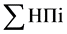 - сумму  за 2015 и 2017 годы, если суммы страховых взносов, уплаченных  составили в 2015г – 81208 рублей, в 2017г.- 104210 рублей.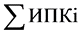 - право на пенсию;- итоговый размер пенсии к выплате;- срок назначения пенсии;- как изменится размер пенсии, если он обратится за пенсией через 2 года.- определите на какие виды социальных выплат имеет право и в каком размереВнимательно прочитайте ситуацию. Дайте ее юридическую оценку. Ответьте на вопросы. Оформите ответ в программе MS Word, формате doc.Требования к оформлению документа:Шрифт - Times New Roman, размер шрифта -14.Заглавные буквы в наименовании документа.Выравнивание текста по ширине.Межстрочный интервал (1,5 пт).Поля документа (верхнее – 1,5см; нижнее – 2,0см; левое – 2,5см; правое– 1,5см.)40.02.02 Правоохранительная деятельностьЗадание 1. «Прокладка автомобильного маршрута по карте в условиях отказа работы системы глобального позиционирования»                                   Инструкция:Внимательно прочитайте задание. Сориентируйтесь на карте. Намеченный маршрут отметьте на карте простым карандашом. Выбранные ориентиры пометьте на карте:Пример: ОР №1 д.Какрыбашево поворот на север и т.п.Используя курвиметр и циркуль-измеритель, измерить пройденное расстояние. Произведенные расчеты с указанием ориентиров оформить на листе формата А4. Лист ответов прикрепить в левом верхнем углу карты.Пример заданияГруппа оперативных сотрудников выехала на этапирование задержанного из г.Туймазы в г. Салават, используя карту Республики Башкортостан:Проложите маршрут из г.Туймазы в г. Салават. для транспортного средства в условиях отказа работы систем GPS и ГЛОНАСС.Наметить на маршруте не менее пяти ориентиров.       Рассчитать пройденное расстояние в километрах.Рассчитать время прохождения маршрута с учетом скорости движения транспортного средства в населенных и вне населенных пунктов (согласно ПДД).Инструкция:Внимательно прочитайте задание. Продемонстрируйте алгоритм  действий сотрудника ОВД в данной ситуации, а также осуществите сборку-разборку автомата Калашникова и стрельбу из пистолета по мишениПример заданияСВОДНАЯ ВЕДОМОСТЬоценок результатов выполнения заданий I уровнярегионального этапа Всероссийской олимпиады профессионального мастерства   в 2019 году УГС_40.00.00 Юриспруденция_Перечень специальностей___40.02.01. Право и организация социального обеспечения, 40.02.02. Правоохранительная деятельность 40.01.03 Право и судебное администрированиеДата  «_20-21_»__марта____2019гЧлен (ы)  жюри ______________________________________________________________фамилия, имя, отчество, место работы                                                                               _________(подпись члена (ов) жюри) ВЕДОМОСТЬоценок результатов выполнения практического задания II уровня_____________________регионального этапа Всероссийской олимпиады профессионального мастерства   в 2019 году УГС_40.00.00 Юриспруденция_Перечень специальностей___40.02.01. Право и организация социального обеспечения, 40.02.02. Правоохранительная деятельность 40.01.03 Право и судебное администрированиеДата  «_20-21_»__марта____2019гЧлен (ы)  жюри ______________________________________________________________фамилия, имя, отчество, место работы_________(подпись члена (ов) жюри)СВОДНАЯ ВЕДОМОСТЬоценок результатов выполнения практических заданий II уровнярегиональногоного этапа Всероссийской олимпиады профессионального мастерства   в 2019году УГС_40.00.00 Юриспруденция_Перечень специальностей___40.02.01. Право и организация социального обеспечения, 40.02.02. Правоохранительная деятельность 40.01.03 Право и судебное администрированиеДата  «_20-21_»__марта____2019 гЧлен (ы)  жюри ______________________________________________________________фамилия, имя, отчество, место работы_________(подпись члена (ов) жюри)СВОДНАЯ ВЕДОМОСТЬоценок результатов выполнения профессионального комплексного задания регионального этапа Всероссийской олимпиады профессионального мастерства в 2019 году УГС_40.00.00 Юриспруденция_Перечень специальностей___40.02.01. Право и организация социального обеспечения, 40.02.02. Правоохранительная деятельность 40.01.03 Право и судебное администрированиеДата  «_20-21_»__марта____2019гФормат вопросовФормат вопросовФормат вопросовКол-№Наименование темы вопросовНаименование темы вопросовНаименование темы вопросовНаименование темы вопросоввоп\пНаименование темы вопросовНаименование темы вопросовНаименование темы вопросовНаименование темы вопросоввопрВыборОткрытаяВопрос наВопрос наМакс.п\пвопрответаформасоответстустановлебаллосовответаформасоответстустановлебаллосоввиениевиениепослед.Инвариантная часть  тестовогоИнвариантная часть  тестовогоИнвариантная часть  тестовогоИнвариантная часть  тестовогозаданиязадания1ИнформационныеИнформационныетехнологии  втехнологии  в4111111профессиональной деятельностипрофессиональной деятельностипрофессиональной деятельностипрофессиональной деятельности2Оборудование,Оборудование,материалы,материалы,4111112инструментыинструменты3СистемыСистемыкачества,качества,4111113стандартизации и сертификациистандартизации и сертификациистандартизации и сертификациистандартизации и сертификацииОхрана труда,Охрана труда,безопасностьбезопасность4111114жизнедеятельности,жизнедеятельности,жизнедеятельности,жизнедеятельности,4безопасность окружающей средыбезопасность окружающей средыбезопасность окружающей средыбезопасность окружающей средыбезопасность окружающей средыбезопасность окружающей средыбезопасность окружающей средыбезопасность окружающей средыЭкономикаииправовое4111115обеспечениепрофессиональнойпрофессиональнойпрофессиональной5деятельностидеятельностиИТОГО:205Вариативный раздел тестовогоВариативный раздел тестовогоВариативный раздел тестовогоВариативный раздел тестовогозадания (специфика УГС)*задания (специфика УГС)*задания (специфика УГС)*задания (специфика УГС)*1Теория государства и праваТеория государства и праваТеория государства и праваТеория государства и права82222212Конституционное правоКонституционное правоКонституционное право41111123Гражданское право4111114Гражданский процесс411111ИТОГО:205ИТОГО:4010Количество балловКоличество балловКоличество балловКоличество балловКоличество балловКоличество балловКол-Кол-Кол-Кол-ВопросВопросОткрытОткрытВопросВопросВопросВопросМакс.Макс.№№Наименование темы вопросовНаименование темы вопросовНаименование темы вопросовНаименование темы вопросоввовонанааяаянанананабаллбаллп\пп\пНаименование темы вопросовНаименование темы вопросовНаименование темы вопросовНаименование темы вопросоввопрвопрвыборвыборформаформасоответссоответсустаноустаноп\пп\пвопрвопрвыборвыборформаформасоответссоответсустаноустаноосовосовответаответавопросавопросатвиетвиевлениевлениепослед.послед.Инвариантная часть тестовогоИнвариантная часть тестовогоИнвариантная часть тестовогоИнвариантная часть тестовогозаданиязадания11ИнформационныеИнформационныеИнформационныетехнологии   в440,10,10,20,20,30,30,40,41111профессиональной деятельностипрофессиональной деятельностипрофессиональной деятельностипрофессиональной деятельности22Оборудование,Оборудование,Оборудование,материалы,440,10,10,20,20,30,30,40,41122инструментыинструментыинструменты33СистемыСистемыкачества,стандартизации440,10,10,20,20,30,30,40,41133и сертификациии сертификациии сертификацииОхранаОхранатруда,безопасность440,10,10,20,20,30,30,40,41144жизнедеятельности,жизнедеятельности,жизнедеятельности,безопасность44окружающей средыокружающей средыокружающей средыокружающей средыокружающей средыокружающей среды55Экономика и правовое обеспечениеЭкономика и правовое обеспечениеЭкономика и правовое обеспечениеЭкономика и правовое обеспечение440,10,10,20,20,30,30,40,41155профессиональной деятельностипрофессиональной деятельностипрофессиональной деятельностипрофессиональной деятельностипрофессиональной деятельностипрофессиональной деятельностипрофессиональной деятельностипрофессиональной деятельностиИТОГО:ИТОГО:ИТОГО:ИТОГО:202055Вариативный раздел тестовогоВариативный раздел тестовогоВариативный раздел тестовогоВариативный раздел тестовогозадания (специфика УГС)задания (специфика УГС)задания (специфика УГС)задания (специфика УГС)11Теория государства и праваТеория государства и праваТеория государства и праваТеория государства и права880,20,20,40,40,60,60,80,8221122Конституционное правоКонституционное правоКонституционное правоКонституционное право440,10,10,20,20,30,30,40,4112233Гражданское правоГражданское правоГражданское правоГражданское право440,10,10,20,20,30,30,40,41144Гражданский процессГражданский процессГражданский процессГражданский процесс440,10,10,20,20,30,30,40,411ИТОГО:ИТОГО:ИТОГО:ИТОГО:202055ИТОГО:ИТОГО:ИТОГО:ИТОГО:40401010№Критерии оценкиКоличество баллов1.Качество письменной речи0-32.Грамотность0-2Таблица 4Критерии оценки 2 задачиКритерии оценки 2 задачи«Перевод профессионального текста«Перевод профессионального текста(ответы на вопросы)(ответы на вопросы)№Критерии оценкиКоличество баллов1.Глубина понимания текста0-42.Независимость выполнения задания0-1НаименованиеМаксимальное время (мин.) I уровеньI уровеньТестирование 60Перевод профессионального текста 45Задание по организации работы коллективаЗадание по организации работы коллективаЗадача 1. Подготовить план проведения служебной проверки по факту нарушения трудовой дисциплины 20Задача 2. Составить распорядительную и справочно-информационную документацию на основании данных задачи №1. 25II уровеньII уровеньИнвариантная частьИнвариантная частьЗадача 1. Дайте юридическую оценку ситуации по гражданскому и семейному праву с учетом нормативных правовых актов, используя СПС Консультант Плюс. 45Задача 2. Дайте юридическую оценку ситуации по уголовному и административному  праву с учетом нормативных правовых актов, используя СПС Консультант Плюс. 45Вариативная часть(специальность 40.02.01 «Право и организация социального обеспечения»)Вариативная часть(специальность 40.02.01 «Право и организация социального обеспечения»)Задача 1: Определение права и расчет размера страховой пенсии по старости и иных социальных выплат180Вариативная часть(специальность 40.02.02 «Правоохранительная деятельность»)Вариативная часть(специальность 40.02.02 «Правоохранительная деятельность»)Задача 1. Прокладка автомобильного маршрута по карте в условиях отказа работы системы глобального позиционирования. 60Задача 2. Составление процессуальных документов в соответствии с предлагаемой ситуацией  и выполнение сборки-разборки автомата (АК-74) на время, стрельба из пистолета Выполнение действий сотрудника правоохранительных органов  при задержании подозреваемого..120Вариативная часть(специальность 40.02.03 «Право и судебное администирование»)Вариативная часть(специальность 40.02.03 «Право и судебное администирование»)Задача 1: Оценка правильности квалификации действий  гражданина, доводов подсудимого.	Составление проекта вводной и резолютивной части процессуального документа.	 Составление документов, которые должен составить сотрудник аппарата суда для обращения окончательного решения по делу к исполнению180№ п/п40.00.00 Юриспруденция40.00.00 Юриспруденция40.00.00 Юриспруденция40.02.01 Право и организация социального обеспечения40.02.02. Правоохранительная деятельность40.02.03. Право и судебное администрированиеОК 2. Организовывать собственную деятельность, выбирать типовые методы и способы выполнения профессиональных задач, оценивать их эффективность и качество.ОК 3. Принимать решения в стандартных и нестандартных ситуациях и нести за них ответственность.ОК 4. Осуществлять поиск и использование информации, необходимой для эффективного выполнения профессиональных задач, профессионального и личностного развития.ОК 5. Использовать информационно-коммуникационные технологии в профессиональной деятельности.ОК 9. Ориентироваться в условиях постоянного изменения правовой базы.ПК 1.1. Осуществлять профессиональное толкование нормативных правовых актов для реализации прав граждан в сфере пенсионного обеспечения и социальной защиты.ОК 7. Использовать информационно-коммуникационные технологии в профессиональной деятельности. ОК 8. Правильно строить отношения с коллегами, с различными категориями граждан, в том числе с представителями различных национальностей и конфессий. ОК 9. Устанавливать психологический контакт с окружающими.ПК 1.13. Осуществлять свою профессиональную деятельность во взаимодействии с сотрудниками правоохранительных органов, органов местного самоуправления, с представителями общественных объединений, с муниципальными органами охраны общественного порядка, трудовыми коллективами, гражданами. ПК 2.1. Осуществлять организационно-управленческие функции в рамках малых групп, как в условиях повседневной служебной деятельности, так и в нестандартных условиях, экстремальных ситуациях. ПК 2.2. Осуществлять документационное обеспечение управленческой деятельности.ОК 1. Понимать сущность и социальную значимость своей будущей профессии, проявлять к	ней устойчивый интерес.			ОК  2.  Организовывать  свою  собственную  деятельность,  определять  методы  и  способы	выполнения профессиональных задач, оценивать их эффективность и качество.	ОК  3.  Принимать  решения  в  стандартных  и  нестандартных  ситуациях  и  нести  за  них	ответственность.					ОК 4. Осуществлять поиск и использование информации, необходимой для эффективного	выполнения профессиональных задач, профессионального и личностного развития.	ОК5.Использовать  информационно-коммуникационные  технологии  в  профессиональной	деятельности.			ОП.05 Трудовое правоОП 13 Документационное  обеспечение управленияОП 14 Информационные технологии в профессиональной деятельностиЕН.01. Информатика и информационные технологии в профессиональной деятельности ПМ.01 Оперативно-служебная деятельность ПМ.02 Организационно-управленческая деятельностьЕН.01. ИнформатикаОП.09. Трудовое правоОП.10. Управление персоналомНаименование заданияНаименование заданияНаименование заданияЗадачаКритерии оценкиМаксимальный балл10 балловЗАДАЧА 3.1. Подготовьте план проведения служебной проверки по факту нарушения трудовой дисциплины по факту опоздания на работу. Максимальный балл – 5 балловОформление задания в программе «Microsoft Word» в табличном варианте. 1 Соблюдение всех необходимых реквизитов в соответствии с ГОСТ Р 7.0.97 – 2016 «Система стандартов по информации, библиотечному и издательскому делу. Организационно-распорядительная документация. Требования к оформлению документов» 1 Правильное определение непосредственных исполнителей и сроков исполнения 1 Правильный подбор дисциплинарного наказания в соответствии со ст. 192 ТК РФ 1 Отсутствуют грамматические и орфографические ошибки 1 ЗАДАЧА 3.2. Составьте распорядительную и справочно-информационную документацию на основании данных задачи  3.1.Максимальный балл – 5 балловСоставить акт опоздания на работу в соответствии с ГОСТ Р 7.0.97 – 2016 0,5 Подготовить объяснение работника, оформив его в произвольной письменной форме 0,5 Подготовить докладную записку непосредственного руководителя опоздавшего работника, оформив ее в произвольной письменной форме 0,5 Правильное оформление приказа 0,5 Правильная формулировка основания увольнения работника0,5 Правильное название должностей руководителя и работника 0,5 Ознакомление работника с приказом под роспись 0,5 Соответствие всех необходимых копий документа и кому направляются (1 копия в ОК, 1 копия работнику, 1 копия в бухгалтерию) 0,5 Оформление приказа «О привлечении к дисциплинарной ответственности» в программе «Microsoft Word» 0,4 Наличие краткого название приказа («О привлечении к дисциплинарной ответственности») 0,2 Документ оформлен в едином стиле 0,2 Отсутствуют грамматические и орфографические ошибки 0,2 Оформление задания в программе «Microsoft Word» в табличном варианте. 1 № п/п40.00.00 Юриспруденция40.00.00 Юриспруденция40.00.00 Юриспруденция40.02.01. Право и организация социального обеспечения  Приказ № 508 от 12.05.2014 г.40.02.02. Правоохранительная деятельность, Приказ № 509 от 12.05.2014 г.40.02.03. Право и судебное администрированиеОК 1. Понимать сущность и социальную значимость своей будущей профессии, проявлять к ней устойчивый интерес.ОК 2. Организовывать собственную деятельность, выбирать типовые методы и способы выполнения профессиональных задач, оценивать их эффективность и качество.ОК 3. Принимать решения в стандартных и нестандартных ситуациях и нести за них ответственность.ОК 4. Осуществлять поиск и использование информации, необходимой для эффективного выполнения профессиональных задач, профессионального и личностного развития.ОК 5. Использовать информационно-коммуникационные технологии в профессиональной деятельности.ОК 9. Ориентироваться в условиях постоянного изменения правовой базы.ПК 1.1. Осуществлять профессиональное толкование нормативных правовых актов для реализации прав граждан в сфере пенсионного обеспечения и социальной защиты.ОК 1. Понимать сущность и социальную значимость своей будущей профессии, проявлять к ней устойчивый интерес.ОК 3. Организовывать собственную деятельность, выбирать типовые методы и способы выполнения профессиональных задач, оценивать их эффективность и качество.ОК 4. Принимать решения в стандартных и нестандартных ситуациях, в том числе ситуациях риска, и нести за них ответственность.ОК 6. Осуществлять поиск и использование информации, необходимой для эффективного выполнения профессиональных задач, профессионального и личностного развития.ОК 7. Использовать информационно-коммуникационные технологии в профессиональной деятельности.ПК 1.1. Юридически квалифицировать факты, события и обстоятельства. Принимать решения и совершать юридические действия в точном соответствии с законом.ПК 1.2. Обеспечивать соблюдение законодательства субъектами права.ПК 1.3. Осуществлять реализацию норм материального и процессуального права.ОК 1. Понимать сущность и социальную значимость своей будущей профессии, проявлять к	ней устойчивый интерес.			ОК  2.  Организовывать  свою  собственную  деятельность,  определять  методы  и  способы	выполнения профессиональных задач, оценивать их эффективность и качество.	ОК  3.  Принимать  решения  в  стандартных  и  нестандартных  ситуациях  и  нести  за  них	ответственность.					ОК 4. Осуществлять поиск и использование информации, необходимой для эффективного	выполнения профессиональных задач, профессионального и личностного развития.	ОК5.Использовать  информационно-коммуникационные  технологии  в  профессиональной	деятельности.			ОП 06. Гражданское право ОП 07. Семейное правоОП 03. Административное правоОП 15. Уголовное право и процесс ОП 14. Информационные технологии в профессиональной деятельностиЕН 01. Информатика и информационные технологии в профессиональной деятельностиОП 03. Административное правоОП 04. Гражданское право и Гражданский процесс ОП 07. Уголовное правоОП 18 .Семейное правоОП 06. Гражданское право ОП 07. Семейное правоОП 03. Административное правоОП 15. Уголовное право и процесс ОП 14. Информационные технологии в профессиональной деятельностиЗАДАНИЕ «Дайте юридическую оценку ситуации с учетом нормативно-правовых актов»Максимальное количество баллов – 35 балловЗадача. 1. Дайте юридическую оценку ситуации с учетом нормативно-правовых актов, используя СПС «Консультант плюс»Гражданское и  семейное право17Критерии оценки:Правильно применены НПА, найденные в СПС «Консультант плюс» при ответе на 1 вопрос задания2Правильно применены НПА, найденные в СПС «Консультант плюс» при ответе на 2 вопрос задания10Правильно применены НПА, найденные в СПС «Консультант плюс» при ответе на 3 вопрос задания1Правильно применены НПА, найденные в СПС «Консультант плюс» при ответе на 4 вопрос задания1Правильно применены НПА, найденные в СПС «Консультант плюс» при ответе на 5 вопрос задания1Документ оформлен в едином стиле в программе «Microsoft Word»1бОтсутствуют грамматические и орфографические ошибки1 б.Задача 2. Дайте юридическую оценку ситуации с учетом нормативно-правовых актов, используя СПС «Консультант плюс»Уголовное + адм.право17Правильно применены НПА, найденные в СПС «Консультант плюс» при ответе на 1 вопрос задания2Правильно применены НПА, найденные в СПС «Консультант плюс» при ответе на 2 вопрос задания4Правильно применены НПА, найденные в СПС «Консультант плюс» при ответе на 3 вопрос задания2Правильно применены НПА, найденные в СПС «Консультант плюс» при ответе на 4 вопрос задания8Документ оформлен в едином стиле в программе «Microsoft Word»1 бОтсутствуют грамматические и орфографические ошибки1 б.№ п/пХарактеристики ФГОС СПОХарактеристики профессионального стандарта (при наличии)Характеристики профессионального стандарта (при наличии)140.02.01 Право и организация социального обеспечения  Приказ № 508 от 12.05.2014 г.Профессиональный стандарт « специалист по организации и установлению выплат социального характера» , приказ Минтруда России от 28.10.2015 №787нПрофессиональный стандарт « специалист по организации назначения и выплаты пенсии» , приказ Минтруда России от 28.10.2015 №785нПрофессиональный стандарт « специалист по организации и установлению выплат социального характера» , приказ Минтруда России от 28.10.2015 №787нПрофессиональный стандарт « специалист по организации назначения и выплаты пенсии» , приказ Минтруда России от 28.10.2015 №785н24.3. Юрист (базовой подготовки) готовится к следующим видам деятельности:4.3.1. Обеспечение реализации прав граждан в сфере пенсионного обеспечения и социальной защиты.4.3.2. Организационное обеспечение деятельности учреждений социальной защиты населения и органов Пенсионного фонда Российской Федерации.Код, наименование вида профессиональной деятельности в соответствии с ФГОС СПОУровень квалификации:5,6Уровень квалификации:5,63ПК 1.1. Осуществлять профессиональное толкование нормативных правовых актов для реализации прав граждан в сфере пенсионного обеспечения и социальной защиты.ПК 1.2. Осуществлять прием граждан по вопросам пенсионного обеспечения и социальной защиты.ПК 1.3. Рассматривать пакет документов для назначения пенсий, пособий, компенсаций, других выплат, а также мер социальной поддержки отдельным категориям граждан, нуждающимся в социальной защите.ПК 1.4. Осуществлять установление (назначение, перерасчет, перевод), индексацию и корректировку пенсий, назначение пособий, компенсаций и других социальных выплат, используя информационно-компьютерные технологии.ПК 1.5. Осуществлять формирование и хранение дел получателей пенсий, пособий и других социальных выплат.ПК 1.6. Консультировать граждан и представителей юридических лиц по вопросам пенсионного обеспечения и социальной защиты.ПК 2.1. Поддерживать базы данных получателей пенсий, пособий, компенсаций и других социальных выплат, а также услуг и льгот в актуальном состоянии.ПК 2.2. Выявлять лиц, нуждающихся в социальной защите и осуществлять их учет, используя информационно-компьютерные технологии.ПК 2.3. Организовывать и координировать социальную работу с отдельными лицами, категориями граждан и семьями, нуждающимися в социальной поддержке и защите.ОТФ Установление пенсий и иных выплатОТФ: Взаимодействие с заявителями по вопросам установления выплат социального характераОТФ Установление пенсий и иных выплатОТФ: Взаимодействие с заявителями по вопросам установления выплат социального характера4ПМ 01. Обеспечение реализации прав граждан в сфере пенсионного обеспечения и социальной защитыМДК 01.01. Право социального обеспеченияПМ 02. Организационное обеспечение деятельности учреждений социальной защиты населения и органов Пенсионного фонда Российской ФедерацииМДК 02.01.Организация работы органов и учреждений социальной защиты населения, органов Пенсионного фонда Российской Федерации (ПФР)ПМ 01. Обеспечение реализации прав граждан в сфере пенсионного обеспечения и социальной защитыМДК 01.01. Право социального обеспеченияПМ 02. Организационное обеспечение деятельности учреждений социальной защиты населения и органов Пенсионного фонда Российской ФедерацииМДК 02.01.Организация работы органов и учреждений социальной защиты населения, органов Пенсионного фонда Российской Федерации (ПФР)ПМ 01. Обеспечение реализации прав граждан в сфере пенсионного обеспечения и социальной защитыМДК 01.01. Право социального обеспеченияПМ 02. Организационное обеспечение деятельности учреждений социальной защиты населения и органов Пенсионного фонда Российской ФедерацииМДК 02.01.Организация работы органов и учреждений социальной защиты населения, органов Пенсионного фонда Российской Федерации (ПФР)ЗАДАНИЕ «Осуществление расчета пенсий и пособийЗАДАНИЕ «Осуществление расчета пенсий и пособийМаксимальное количество баллов – 35 балловЗадача 1: Определение права и расчет размера страховой пенсии по старостиЗадача 1: Определение права и расчет размера страховой пенсии по старостиМаксимальный балл - 35балловКритерии оценки:Критерии оценки:Правильно найденный общий трудовой стаж по п 3 ст.30 Закона о трудовых пенсиях (верные исчисления и  юридическая оценка периодов, включаемых в стаж)Правильно найденный общий трудовой стаж по п 3 ст.30 Закона о трудовых пенсиях (верные исчисления и  юридическая оценка периодов, включаемых в стаж)3 бПравильно найденный  страховой стаж (верные исчисления и  юридическая оценка периодов, включаемых в стаж)Правильно найденный  страховой стаж (верные исчисления и  юридическая оценка периодов, включаемых в стаж)3 бПравильно найденный  стаж для валоризации (верные исчисления и  юридическая оценка периодов, включаемых в стаж)Правильно найденный  стаж для валоризации (верные исчисления и  юридическая оценка периодов, включаемых в стаж)3 бОпределение суммы валоризацииОпределение суммы валоризации2 бОпределение размера фиксированной выплатыОпределение размера фиксированной выплаты2 бОпределение  суммы Определение  суммы 3бОпределение суммы Определение суммы 3бОпределение права на пенсиюОпределение права на пенсию2бОпределение сроков назначения пенсииОпределение сроков назначения пенсии2бОпределение итогового размера пенсииОпределение итогового размера пенсии3бОпределение размера пенсии, при отложенном обращении через 2 годаОпределение размера пенсии, при отложенном обращении через 2 года2бОпределение права  на пособие по временной нетрудоспособностиОпределение права  на пособие по временной нетрудоспособности1бОпределение продолжительности страхового стажа для назначения пособия по временной нетрудоспособностиОпределение продолжительности страхового стажа для назначения пособия по временной нетрудоспособности2бОпределение размера пособия по временной нетрудоспособностиОпределение размера пособия по временной нетрудоспособности3 б№ п/пХарактеристики ФГОС СПОХарактеристики ФГОС СПОХарактеристики профессионального стандарта (при наличии)1 40.02.02 Правоохранительная деятельность, Приказ № 509 от 12.05.2014 г. 40.02.02 Правоохранительная деятельность, Приказ № 509 от 12.05.2014 г. -25.2.1. Оперативно-служебная деятельность 5.2.1. Оперативно-служебная деятельность -3ПК 1.1. Юридически квалифицировать факты, события и обстоятельства. Принимать решения и совершать юридические действия в точном соответствии с законом. ПК 1.2. Обеспечивать соблюдение законодательства субъектами права. ПК 1.4. Обеспечивать законность и правопорядок, безопасность личности, общества и государства, охранять общественный порядок. ПК 1.5. Осуществлять оперативно-служебные мероприятия в соответствии с профилем подготовки. ПК 1.6. Применять меры административного пресечения правонарушений, включая применение физической силы и специальных средств. ПК 1.7. Обеспечивать выявление, раскрытие и расследование преступлений и иных правонарушений в соответствии с профилем подготовки. ПК 1.8. Осуществлять технико-криминалистическое и специальное техническое обеспечение оперативно-служебной деятельности. ПК 1.12. Осуществлять предупреждение преступлений и иных правонарушений на основе использования знаний о закономерностях преступности, преступного поведения и методов их предупреждения, выявлять и устранять причины и условия, способствующие совершению правонарушений. ПК 1.1. Юридически квалифицировать факты, события и обстоятельства. Принимать решения и совершать юридические действия в точном соответствии с законом. ПК 1.2. Обеспечивать соблюдение законодательства субъектами права. ПК 1.4. Обеспечивать законность и правопорядок, безопасность личности, общества и государства, охранять общественный порядок. ПК 1.5. Осуществлять оперативно-служебные мероприятия в соответствии с профилем подготовки. ПК 1.6. Применять меры административного пресечения правонарушений, включая применение физической силы и специальных средств. ПК 1.7. Обеспечивать выявление, раскрытие и расследование преступлений и иных правонарушений в соответствии с профилем подготовки. ПК 1.8. Осуществлять технико-криминалистическое и специальное техническое обеспечение оперативно-служебной деятельности. ПК 1.12. Осуществлять предупреждение преступлений и иных правонарушений на основе использования знаний о закономерностях преступности, преступного поведения и методов их предупреждения, выявлять и устранять причины и условия, способствующие совершению правонарушений. -4ОГСЭ.04. Физическая культура ПМ.01 ОГСЭ.04. Физическая культура ПМ.01 ОГСЭ.04. Физическая культура ПМ.01 Задание: «Осуществить оперативно-служебные мероприятия в соответствии с профилем подготовки» Максимальное количество баллов – 35 балловМаксимальное количество баллов – 35 балловЗадача 1. Прокладка автомобильного маршрута по карте в условиях отказа работы системы глобального позиционирования Максимальный балл -5 балловМаксимальный балл -5 балловКритерии оценки:Назначение ориентиров на маршруте 3 б3 бПравильность расчетов2 б2 бЗадача 2. Составьте процессуальные документы соответствующие предлагаемой ситуации  и сборка-разборка автомата Калашникова(АК-74М)  Выполнение действий сотрудника правоохранительных органов при задержании подозреваемогоМаксимальный балл – 30балловМаксимальный балл – 30балловКритерии оценки:Время неполной разборки – сборки АК-74м – 36 секунд и менее3б3бВремя неполной разборки – сборки АК-74м – 37-45 секунд2б2бВремя неполной разборки – сборки АК-74м – 45-60 секунд1б1бПравильно определены участники уголовного судопроизводства11Определена подследственность исходя из условия задачи11Сроки предварительного следствия11Участие понятых при производстве следственного действия11Определение законности действия сотрудника полиции22Порядок производства следственных действий исходя из условия задачи44Составление постановление о возбуждении уголовнного дела77Выполнить действия сотрудника правоохранительных органов  при задержании подозреваемого.Экипироваться1Выполнение приемов боевого самбо, задержание подозреваемого4Стрельба из электронного тира5ИТОГО30№ п/пХарактеристики ФГОС СПОХарактеристики профессионального стандарта (при наличии)140.02.03 Право и судебное администрированиеПриказ № 513 от 12 мая 2014 г.24.3.1. Организационно-техническое обеспечение работы судов.3ОК 1 – 7, 9, ПК 1.1- 1.5, ПК 2.1. – 2.4.4ОП.01 Теория государства и права, ОП.02. Конституционное право, ОП.06. Уголовное право, ОП.07. Уголовный процесс, ПМ. 01. Организационно-техническое обеспечение работы судовОП.01 Теория государства и права, ОП.02. Конституционное право, ОП.06. Уголовное право, ОП.07. Уголовный процесс, ПМ. 01. Организационно-техническое обеспечение работы судовНаименование заданияНаименование заданияНаименование заданияЗадачаМаксимальный балл 355.Приговором мирового судьи судебного участка № 12 Ленинского судебного района г. Екатеринбурга Свердловской области  от 20 марта 2017 года Федоров Анисим Маркович, 12.03.1980 года рождения, уроженец г. Костромы, гражданин Российской Федерации, военнообязанный, образование высшее, брак расторгнут, несовершеннолетних детей не имеющий, работающий в ООО «Кедр» системным администратором, проживающий и зарегистрированный по адресу: г. Екатеринбург, ул. Сакко и Ванцетти, 55 кв. 358, ранее не судимый был осужден по ст. 264.1 УК РФ, назначено наказание в виде 480 часов обязательных работ  с отбыванием наказания по месту жительства осужденного с лишением права заниматься деятельностью, связанной с управлением транспортными средствами сроком на один год.Согласно содержанию приговора, постановлением мирового судьи от 17 июня 2014года Федоров был признан виновным в совершении административного правонарушения, предусмотренного ч.1 ст.12.26 КоАП РФ и подвергнут административному наказанию в виде штрафа в размере 30 000рублей и лишения права управления транспортными средствами на срок два года. Постановление не было обжаловано и вступило в силу 30 июня 2014года. 26 декабря 2016 года Федоров А.С., управляя мопедом, не выполнил законное требования уполномоченного должностного лица о прохождении медицинского освидетельствования на состояние опьянения. Указанные действия были квалифицированы по ст.264.1 УК РФ как управление транспортным средством лицом, находящимся в состоянии опьянения подвергнутым административному наказанию за невыполнение законного требования уполномоченного должностного лица о прохождении медицинского освидетельствования на состояние опьянения.Федоров обратился с апелляционной жалобой на приговор, указав, что состав преступления, ответственность за которое установлена ст.264.1 УК РФ в его действиях отсутствовал. В обоснование избранной позиции указал следующее: 1) мопед не является транспортным средством,2) управления мопедом он фактически не осуществлял, так как только успел тронуться с места, проехал менее метра, после чего сразу был остановлен сотрудником Полка ДПС ГИБДД; 3) на момент совершения инкриминируемого ему преступления он являлся кандидатом в депутаты Законодательного Собрания Свердловской области, хотя еще не был зарегистрирован, то есть обладал неприкосновенностью. 4) статья 264.1 УК РФ предусматривает ответственность за управление транспортным средством в состоянии опьянения, а не за отказ от прохождения медицинского освидетельствования. 5) статья 264.1 УК РФ начала действовать с 01 июля 2015года, тогда как к административной ответственности Федоров был привлечен до наступления этой даты. При указанных обстоятельствах квалификация его действий по статье 264.1 УК РФ противоречит статье 54 Конституции Российской Федерации, поскольку позволяет привлекать к уголовной ответственности за отказ от прохождения медицинского освидетельствования на состояние опьянения лицо, подвергнутое административному наказанию за аналогичное нарушение до вступления этой нормы уголовного закона в силу.	Дайте оценку правильности квалификации действий Федорова (правильность назначения наказания оценивать не нужно) в письменной форме (укажите признаки каждого элемента состава преступления в соответствии со ст.264.1 УК РФ, оцените доводы подсудимого со ссылкой на нормативно-правовые акты и иные документы, подлежащие применению в данной ситуации, сформулируйте окончательный вывод о наличии либо отсутствии в действиях подсудимого состава инкриминируемого подсудимому преступления). 	Составьте проект вводной и резолютивной части процессуального документа, который должен быть принят по итогам рассмотрения данной жалобы (дата рассмотрения дела апелляционной инстанцией 10 апреля 2017года).	Опишите применительно к условиям задачи, порядок обращения к исполнению итогового процессуального документа по делу со ссылкой на необходимые нормативно-правовые акты (укажите суд, на который возложена обязанность обращения итогового документа к исполнению, укажите срок обращения итогового документа к исполнению, укажите орган, куда необходимо направить документы, перечислите документы, которые необходимо направить). 	Составьте документы, которые должен составить сотрудник аппарата суда для обращения окончательного решения по настоящему делу к исполнению. При недостатке данных о личности Вы можете дополнить их самостоятельно.Критерии оценкиКритерии оценки1. Выбор и применение нормативно-правовых актов и иных документов, необходимых для выполнения задания.51.1. При выполнении задания правильно указаны и применены: Конституция РФ, КоАП РФ, Уголовный кодекс РФ, Уголовно-процессуальный кодекс РФ, ФЗ «О безопасности дорожного движения», Избирательный кодекс Свердловской области, Постановление пленума Верховного Суда РФ  «О судебной практике по делам о преступлениях, связанных с нарушением Правил дорожного движения и эксплуатации транспортных средств, а также с их неправомерным завладением без цели хищения» от 09.12.2008г № 25, Определение Конституционного Суда РФ  от 27.06.2017 № 1410-О «Об отказе в принятии к рассмотрению жалобы гражданина Авраменко Владимира Николаевича на нарушение его конституционных прав статьей 264.1 Уголовного кодекса Российской Федерации», Инструкция по судебному делопроизводству в районном суде;1.2. При выполнении задания правильно указаны и применены: КоАП РФ, Уголовный кодекс РФ, Уголовно-процессуальный кодекс, Постановление пленума Верховного Суда РФ «О судебной практике по делам о преступлениях, связанных с нарушением Правил дорожного движения и эксплуатации транспортных средств, а также с их неправомерным завладением без цели хищения» от 09.12.2008г № 25, Определение Конституционного Суда РФ от 27.06.2017 № 1410-О «Об отказе в принятии к рассмотрению жалобы гражданина Авраменко Владимира Николаевича на нарушение его конституционных прав статьей 264.1 Уголовного кодекса Российской Федерации», Инструкция по судебному делопроизводству в районном суде, но не применены и (или) не указаны – Конституция РФ, ФЗ «О безопасности дорожного движения», Избирательный кодекс Свердловской области;1.3. При выполнении задания правильно указаны и применены: КоАП РФ, Уголовный кодекс РФ, Уголовно-процессуальный кодекс РФ, Инструкция по судебному делопроизводству в районном суде, но не применены и (или) не указаны – Конституция РФ, ФЗ «О безопасности дорожного движения», Избирательный кодекс Свердловской области, Постановление пленума Верховного Суда РФ «О судебной практике по делам о преступлениях, связанных с нарушением Правил дорожного движения и эксплуатации транспортных средств, а также с их неправомерным завладением без цели хищения» от 09.12.2008г № 25, Определение Конституционного Суда РФ от 27.06.2017 № 1410-О «Об отказе в принятии к рассмотрению жалобы гражданина Авраменко Владимира Николаевича на нарушение его конституционных прав статьей 264.1 Уголовного кодекса Российской Федерации»;1.4. При выполнении задания правильно указаны и применены: КоАП РФ, Уголовный кодекс РФ, но не применены и  (или) не указаны Конституция РФ, ФЗ «О безопасности дорожного движения», Избирательный кодекс Свердловской области, Постановление пленума Верховного Суда РФ «О судебной практике по делам о преступлениях, связанных с нарушением Правил дорожного движения и эксплуатации транспортных средств, а также с их неправомерным завладением без цели хищения» от 09.12.2008г № 25, Определение Конституционного Суда РФ от 27.06.2017 № 1410-О «Об отказе в принятии к рассмотрению жалобы гражданина Авраменко Владимира Николаевича на нарушение его конституционных прав статьей 264.1 Уголовного кодекса Российской Федерации», Инструкция по судебному делопроизводству в районном суде;1.5. При выполнении задания правильно указан и применен только Уголовный кодекс РФ, но не указаны и  (или) не применены Конституция РФ, ФЗ «О безопасности дорожного движения», Избирательный кодекс Свердловской области, Постановление пленума Верховного Суда РФ «О судебной практике по делам о преступлениях, связанных с нарушением Правил дорожного движения и эксплуатации транспортных средств, а также с их неправомерным завладением без цели хищения» от 09.12.2008г № 25, Определение Конституционного Суда РФ от 27.06.2017 № 1410-О «Об отказе в принятии к рассмотрению жалобы гражданина Авраменко Владимира Николаевича на нарушение его конституционных прав статьей 264.1 Уголовного кодекса Российской Федерации», Инструкция по судебному делопроизводству в районном суде, КоАП РФ;1.6. При выполнении задания нормативно-правовые акты и иные документы указаны и (или) применены неверно или не указаны и не применены вообще.5432102. Указание всех элементов и раскрытие содержания каждого элемента состава преступления ст.264.1 УК РФ51.1 Правильно указаны все 4 элемента состава преступления (субъект, объект, объективная сторона, субъективная сторона) и содержание каждого элемента состава преступления раскрыто в соответствии УК РФ;1.2 Правильно указаны все 4 элемента состава преступления (субъект, объект, объективная сторона, субъективная сторона), раскрыто в соответствии с УК РФ содержание трех элементов состава преступления;1.3 Правильно указаны все 4 элемента состава преступления (субъект, объект, объективная сторона, субъективная сторона), раскрыто в соответствии с УК РФ содержание двух элементов состава преступления;1.4 Правильно указаны все 4 элемента состава преступления (субъект, объект, объективная сторона, субъективная сторона), раскрыто в соответствии с УК РФ содержание одного элемента состава преступления;1.5 Правильно указаны все 4 элемента состава преступления, но не раскрыто содержание ни одного из элементов;1.6 Элементы состава преступления (субъект, объект, объективная сторона, субъективная сторона) не указаны вообще или указаны не все независимо от того, раскрыты ли их содержание 5432103. Оценка доводов Федорова53.1 Правильно (как несостоятельные) оценены все пять доводов Федорова, оценка аргументирована со ссылкой на положения законодательства, Постановление Пленума Верховного Суда «О судебной практике по делам о преступлениях, связанных с нарушением Правил дорожного движения и эксплуатации транспортных средств, а также с их неправомерным завладением без цели хищения» от 09.12.2008г № 25, Определение Конституционного Суда РФ от 27.06.2017 № 1410-О «Об отказе в принятии к рассмотрению жалобы гражданина Авраменко Владимира Николаевича на нарушение его конституционных прав статьей 264.1 Уголовного кодекса Российской Федерации»;3.2 Правильно (как несостоятельные) оценены все пять доводов Федорова, оценка аргументирована со ссылкой на положения законодательства и Постановление Пленума Верховного Суда «О судебной практике по делам о преступлениях, связанных с нарушением Правил дорожного движения и эксплуатации транспортных средств, а также с их неправомерным завладением без цели хищения» от 09.12.2008г № 25, но отсутствует ссылка на Определение Конституционного Суда РФ от 27.06.2017 № 1410-О «Об отказе в принятии к рассмотрению жалобы гражданина Авраменко Владимира Николаевича на нарушение его конституционных прав статьей 264.1 Уголовного кодекса Российской Федерации»;3.3 Правильно (как несостоятельные) оценены все пять доводов Федорова, оценка аргументирована только со ссылкой на положения законодательства;3.4 Правильно (как несостоятельные) оценены все пять доводов Федорова, оценка не аргументирована или аргументирована неверно;3.5 Доводы Федорова оценены неверно (независимо от количества), но оценка аргументирована;3.6 Доводы Федорова оценены неверно (независимо от количества), оценка не аргументирована или не оценены вообще5432104. Общий вывод о правильности квалификации действий Федорова54.1 Общий вывод о правильности квалификации действий Федорова, содержащий ссылку на наличие всех 4 элементов состава преступления, сделан верно 4.2 Общий вывод о правильности квалификации действий Федорова сделан верно, но содержит ссылку на наличие 3 элементов состава преступления;4.3 Общий вывод о правильности квалификации действий Федорова сделан верно, но содержит ссылку на наличие 2 элементов состава преступления;4.4 Общий вывод о правильности квалификации действий Федорова сделан верно, но содержит ссылку на наличие 1 элемента состава преступления;4.5 Общий вывод о правильности квалификации действий Федорова сделан верно, но без ссылки на наличие элементов состава преступления;4.6 Общий вывод о правильности квалификации действий Федорова не сделан вообще или сделан неверно.5432105. Составление вводной и резолютивной части процессуального акта,55.1 Верно определен суд апелляционной инстанции (Ленинский районный суд), вид процессуального документа (постановление), содержание и форма вводной и резолютивной части процессуального документа соответствуют условиям задания и требованиям УПК РФ;5.2 Верно определен суд апелляционной инстанции (Ленинский районный суд), вид процессуального документа (постановление), содержание вводной и резолютивной части процессуального документа соответствует условиям задания и требованиям УПК РФ, но форма не соответствует требованиям УПК РФ;5.3 Верно определен суд апелляционной инстанции (Ленинский районный суд), вид процессуального документа, содержание и форма процессуального документа соответствуют требованиям УПК РФ, но не соответствуют условиям задачи;5.4 Верно определен суд апелляционной инстанции (Ленинский районный суд), содержание процессуального документа соответствует условиям задачи, но неверно определен вид процессуального документа, а его форма и содержание не соответствуют требованиям УПК РФ;5.5 Содержание процессуального документа соответствует условиям задачи, но неверно определен суд апелляционной инстанции, вид процессуального документа, форма и содержание процессуального документа не соответствуют требованиям УПК РФ;5.6 Процессуальный документ не составлен вообще, либо неверно определены суд апелляционной инстанции, вид процессуального документа, содержание и форма процессуального документа не соответствуют условиям задачи и требованиям УПК РФ5432106. Определение порядка и сроков обращения к исполнению приговора суда.56.1 Верно определен суд, на который возложена обязанность обращения итогового документа к исполнению (мировой судья, постановивший приговор), верно определен срок обращения итогового документа к исполнению, верно определен орган, куда должны быть направлены документы (Филиал Ленинского района г. Екатеринбург ФКУ УИИ ГУФСИН России по Свердловской области), верно указаны документы, подлежащие составлению и направлению: подписка осужденного о явке в инспекцию, 2 копии приговора для исполнения основного наказания и 1 копия приговора для исполнения наказания в виде лишения права заниматься определенной деятельностью, сообщение в военкомат (форма № 49), приведены ссылки на УПК РФ и Инструкцию по судебному делопроизводству в районном суде;6.2 Верно определен суд, на который возложена обязанность обращения итогового документа к исполнению (мировой судья, постановивший приговор), верно определен срок обращения итогового документа к исполнению, верно определен орган, куда должны быть направлены документы (Филиал Ленинского района г. Екатеринбург ФКУ УИИ ГУФСИН России по Свердловской области), верно указаны документы, подлежащие составлению и направлению: подписка осужденного о явке в инспекцию, 2 копии приговора для исполнения основного наказания и 1 копия приговора для исполнения наказания в виде лишения права заниматься определенной деятельностью, сообщение в военкомат (форма № 49), но отсутствует ссылка на УПК РФ и (или) Инструкцию по судебному делопроизводству в районном суде;6.3 Верно определен срок обращения итогового документа к исполнению, верно определен орган, куда должны быть направлены документы (Филиал Ленинского района г. Екатеринбург ФКУ УИИ ГУФСИН России по Свердловской области), верно указаны документы, подлежащие составлению и направлению: подписка осужденного о явке в инспекцию, 2 копии приговора для исполнения основного наказания и 1 копия приговора для исполнения наказания в виде лишения права заниматься определенной деятельностью, сообщение в военкомат (форма № 49), но не определен или неверно определен суд, на который возложена обязанность обращения итогового документа к исполнению и отсутствует ссылка на УПК РФ и (или) Инструкцию по судебному делопроизводству в районном суде;6.4 Верно указаны все документы, подлежащие составлению и направлению:  подписка осужденного о явке в инспекцию, 2 копии приговора для исполнения основного наказания и 1 копия приговора для исполнения наказания в виде лишения права заниматься определенной деятельностью, сообщение в военкомат (форма № 49), но не определен или неверно определены суд, на который возложена обязанность обращения итогового документа к исполнению (мировой судья), срок обращения к исполнению и отсутствует ссылка на УПК РФ и (или) Инструкцию по судебному делопроизводству в районном суде;6.5 Указаны не все документы, подлежащие составлению и направлению, а также неверно указан суд, на который возложена обязанность обращения итогового документа к исполнению и (или) срок обращения к исполнению (независимо от наличия ссылок на УПК РФ и (или) Инструкцию по судебному делопроизводству в районном суде);6.6 Документы, подлежащие составлению и направлению, указаны неверно или не указаны вообще, а также неверно указан суд, на который возложена обязанность обращения итогового документа к исполнению и (или) срок обращения к исполнению (независимо от наличия ссылок на УПК РФ и Инструкцию по судебному делопроизводству в районном суде).5432107. Соответствие формы и содержания составленных документов по обращению к исполнению требованиям Инструкции по судебному делопроизводству в районном суде и условиям задания.57.1 Форма и содержание всех 3 документов, подлежащих составлению сотрудником аппарата суда и направлению: подписка осужденного о явке в инспекцию, сообщение в военкомат (форма № 49), сопроводительное письмо, соответствуют требованиям Инструкции по судебному делопроизводству в районном суде и условиям задания;7.2 Форма и содержание 3 документов, подлежащих составлению сотрудником аппарата суда и направлению, не полностью соответствуют требованиям Инструкции по судебному делопроизводству в районном суде и (или) условиям задания;7.3 Форма и содержание 2 документов, подлежащих составлению сотрудником аппарата суда и направлению, соответствуют требованиям Инструкции по судебному делопроизводству в районном суде и условиям задания, а 1 документ не составлен, либо его форма и (или) содержание не соответствуют Инструкции по судебному делопроизводству в районном суде и (или) условиям задания;7.4 Форма и содержание 1 документа, подлежащего составлению сотрудником аппарата суда и направлению, полностью соответствуют требованиям Инструкции по судебному делопроизводству в районном суде и условиям задания, а 2 документа не составлены, либо их форма и (или) содержание не соответствуют Инструкции по судебному делопроизводству в районном суде и (или) условиям задания;7.5 Форма и содержание 1 документа, подлежащего составлению сотрудником аппарата суда и направлению не полностью соответствуют требованиям Инструкции по судебному делопроизводству в районном суде и условиям задания, а 2 документа не составлены, либо их форма и (или) содержание не соответствуют Инструкции по судебному делопроизводству в районном суде и (или) условиям задания;7.6 Форма и содержание составленных документов не соответствуют требованиям Инструкции по судебному делопроизводству в районном суде и условиям задания, либо документы не составлены вообще.5432101ВредныеAУсловия труда, при которых на работника не воздействуют опасные и вредные производственные факторы2ОпасныеБУсловия труда, при которых на работника воздействуют вредные производственные факторы, в пределах предельно-допустимых уровней3ОптимальныеВУсловия труда, при которых уровни воздействия вредных и опасных производственных факторов превышают ПДУ4ДопустимыеГУсловия труда, при которых на работника воздействуют вредные и опасные производственные факторы, которые в течение рабочего дня представляют угрозу жизни работника1Выберите правильный вариант ответаДополнительным условием для включения в трудовой договор является а) испытательный срок б) место работы в) трудовая функцияг)  обязательное социальное страхование работника2Выберите правильный вариант ответаГражданин может быть признан по решению суда безвестно отсутствующим, если отсутствует в месте постоянного жительства болееа) 3 месяцевб) 6 месяцевв) 1 годаг) 3 лет3Выберите правильный вариант ответаСрок исковой давности по ничтожным сделкам составляет:а) 10 летб) 3 годав) 1 год г) 6 месяцев4Объект гражданских прав, в том числе работа, услуга, предназначенная для продажи, обмена или иного введения в оборот – это ___________________.	5Допишите определение (1 слово)Социально-экономическое явление, при котором часть трудоспособного населения не занята в производстве товаров и услуг - это ___________________.6Допишите определение (1 слово)Экономическое явление, при котором происходит обесценивание денег –_____________.Факторы производстваСоставные элементы факторов производства1.трудА. доход2. капиталБ. заработная плата3. земляВ. станок4. предпринимательствоГ. рентаА) право на участие в управлении делами государства1) личные (гражданские) права Б) право на частную собственность и ее охрану 2) социально-экономические В) право на тайну переписки, телефонных переговоров, почтовых, телеграфных и иных сообщений3) политические Г) право на определение и указание своей национальной принадлежности4) культурные  23 ноября 2018 года в 0 часов 35 минут в дежурную часть Волжского отделения полиции Самарской области позвонил участковый инспектор Косыгин С.Ю. и сообщил, что в пос. Рощинскийпо улице  Ясная д. 24 обнаружен труп гражданина Румянцева Д.В. с признаками насильственной смерти. Однако сотрудники дежурной части Волжского отделения полиции сообщили Косыгину С.Ю., что дежурный следователь уже находится на выезде в связи с совершением другого правонарушения и в ближайшее время не сможет прибыть в пос. Рощинский. В этой ситуации Косыгин С.Ю. возбудил уголовное дело, самостоятельно осмотрел труп с участием понятых Иванова С.А. и Кузькиной И.Ю., произвел осмотр места происшествия, допросил свидетелей Некрасова О.Р. и Архипова Д.А., назначил судебно-медицинскую экспертизу на предмет установления причин смерти Румянцева Д.В., а кроме того, задержал подозреваемого Вавилова Е.Г. в порядке ст. 91 УПК РФ.Кто является участником уголовного судопроизводства?Формы предварительного расследования?Определить подследственность по условиям задачи?Место производства предварительного расследования?Укажите сроки предварительного следствия?Участие понятых при производстве следственного действия?Законны ли действия инспектора Косыгина С.Ю.?Каков порядок производства следственных действий по данному уголовному делу?Составьте постановление о возбуждении уголовного дела и принятии к своему производству.40.02.03 Право и судебное администрирование Задание 1.Инструкция:Внимательно прочитайте ситуацию. Дайте ее юридическую оценку. Ответьте на вопросы. Оформите ответ в программе MS Word, формате doc.Требования к оформлению документа:Шрифт - Times New Roman, размер шрифта -14. Заглавные буквы в наименовании документа.  Выравнивание текста по ширине. Межстрочный интервал (1,5 пт).Поля документа (верхнее – 1,5см; нижнее – 2,0см; левое – 2,5см; правое – 1,5см.)Пример ситуацииПриговором мирового судьи судебного участка № 12 Ленинского судебного района г. Екатеринбурга Свердловской области  от 20 марта 2017 года Федоров Анисим Маркович, 12.03.1980 года рождения, уроженец г. Костромы, гражданин Российской Федерации, военнообязанный, образование высшее, брак расторгнут, несовершеннолетних детей не имеющий, работающий в ООО «Кедр» системным администратором, проживающий и зарегистрированный по адресу: г. Екатеринбург, ул. Сакко и Ванцетти, 55 кв. 358, ранее не судимый был осужден по ст. 264.1 УК РФ, назначено наказание в виде 480 часов обязательных работ  с отбыванием наказания по месту жительства осужденного с лишением права заниматься деятельностью, связанной с управлением транспортными средствами сроком на один год.Согласно содержанию приговора, постановлением мирового судьи от 17 июня 2014года Федоров был признан виновным в совершении административного правонарушения, предусмотренного ч.1 ст.12.26 КоАП РФ и подвергнут административному наказанию в виде штрафа в размере 30 000рублей и лишения права управления транспортными средствами на срок два года. Постановление не было обжаловано и вступило в силу 30 июня 2014года. 26 декабря 2016 года Федоров А.С., управляя мопедом, не выполнил законное требования уполномоченного должностного лица о прохождении медицинского освидетельствования на состояние опьянения. Указанные действия были квалифицированы по ст.264.1 УК РФ как управление транспортным средством лицом, находящимся в состоянии опьянения подвергнутым административному наказанию за невыполнение законного требования уполномоченного должностного лица о прохождении медицинского освидетельствования на состояние опьянения.Федоров обратился с апелляционной жалобой на приговор, указав, что состав преступления, ответственность за которое установлена ст.264.1 УК РФ в его действиях отсутствовал. В обоснование избранной позиции указал следующее: 1) мопед не является транспортным средством,2) управления мопедом он фактически не осуществлял, так как только успел тронуться с места, проехал менее метра, после чего сразу был остановлен сотрудником Полка ДПС ГИБДД; 3) на момент совершения инкриминируемого ему преступления он являлся кандидатом в депутаты Законодательного Собрания Свердловской области, хотя еще не был зарегистрирован, то есть обладал неприкосновенностью. 4) статья 264.1 УК РФ предусматривает ответственность за управление транспортным средством в состоянии опьянения, а не за отказ от прохождения медицинского освидетельствования. 5) статья 264.1 УК РФ начала действовать с 01 июля 2015года, тогда как к административной ответственности Федоров был привлечен до наступления этой даты. При указанных обстоятельствах квалификация его действий по статье 264.1 УК РФ противоречит статье 54 Конституции Российской Федерации, поскольку позволяет привлекать к уголовной ответственности за отказ от прохождения медицинского освидетельствования на состояние опьянения лицо, подвергнутое административному наказанию за аналогичное нарушение до вступления этой нормы уголовного закона в силу.	Дайте оценку правильности квалификации действий Федорова (правильность назначения наказания оценивать не нужно) в письменной форме (укажите признаки каждого элемента состава преступления в соответствии со ст.264.1 УК РФ, оцените доводы подсудимого со ссылкой на нормативно-правовые акты и иные документы, подлежащие применению в данной ситуации, сформулируйте окончательный вывод о наличии либо отсутствии в действиях подсудимого состава инкриминируемого подсудимому преступления). 	Составьте проект вводной и резолютивной части процессуального документа, который должен быть принят по итогам рассмотрения данной жалобы (дата рассмотрения дела апелляционной инстанцией 10 апреля 2017года).	Опишите применительно к условиям задачи, порядок обращения к исполнению итогового процессуального документа по делу со ссылкой на необходимые нормативно-правовые акты (укажите суд, на который возложена обязанность обращения итогового документа к исполнению, укажите срок обращения итогового документа к исполнению, укажите орган, куда необходимо направить документы, перечислите документы, которые необходимо направить). Составьте документы, которые должен составить сотрудник аппарата суда для обращения окончательного решения по настоящему делу к исполнению. При недостатке данных о личности Вы можете дополнить их самостоятельно.№п/пНомер участника, полученный при жеребьевкеОценка по каждому заданиюОценка по каждому заданиюОценка по каждому заданиюСуммарная оценка №п/пНомер участника, полученный при жеребьевкеТестированиеПеревод текста (сообщения)Организация работы коллективаСуммарная оценка №п/пНомер участника, полученный при жеребьевкеОценка за выполнение Задач заданияОценка за выполнение Задач заданияОценка за выполнение Задач заданияСуммарная оценка в баллах №п/пНомер участника, полученный при жеребьевке123Суммарная оценка в баллах №п/пНомер участника, полученный при жеребьевкеОценка за выполнение заданий II уровня Оценка за выполнение заданий II уровня Суммарная оценка №п/пНомер участника, полученный при жеребьевкеИнвариантная часть Вариативная часть Суммарная оценка №п/пНомер участника,полученный при жеребьевкеФамилия, имя, отчество участникаНаименование субъекта Российской Федерации и образовательной организацииНаименование субъекта Российской Федерации и образовательной организацииОценка результатов выполнения профессионального комплексного заданияв баллахОценка результатов выполнения профессионального комплексного заданияв баллахОценка результатов выполнения профессионального комплексного заданияв баллахИтоговая оценка выполнения профессионального комплексного заданияЗанятоеместо (номинация)№п/пНомер участника,полученный при жеребьевкеФамилия, имя, отчество участникаНаименование субъекта Российской Федерации и образовательной организацииНаименование субъекта Российской Федерации и образовательной организацииСуммарная оценка за выполнение заданийI уровняСуммарная оценка за выполнение заданий2 уровняСуммарная оценка за выполнение заданий2 уровняИтоговая оценка выполнения профессионального комплексного заданияЗанятоеместо (номинация)123445661011Председатель рабочей группы (руководительорганизации –организатора олимпиады)Председатель рабочей группы (руководительорганизации –организатора олимпиады)Председатель рабочей группы (руководительорганизации –организатора олимпиады)Председатель рабочей группы (руководительорганизации –организатора олимпиады)Председатель рабочей группы (руководительорганизации –организатора олимпиады)________________________________подпись________________________________подпись________________________________подпись________________________________________фамилия, инициалы________________________________________фамилия, инициалы________________________________________фамилия, инициалы________________________________________фамилия, инициалыПредседатель жюриПредседатель жюриПредседатель жюриПредседатель жюриПредседатель жюри________________________________подпись________________________________подпись________________________________подпись________________________________________фамилия, инициалы________________________________________фамилия, инициалы________________________________________фамилия, инициалы________________________________________фамилия, инициалыЧлены жюри:Члены жюри:Члены жюри:Члены жюри:Члены жюри:________________________________подпись________________________________подпись________________________________подпись________________________________________фамилия, инициалы________________________________________фамилия, инициалы________________________________________фамилия, инициалы________________________________________фамилия, инициалы